POWIATOWY URZĄD PRACY W RADZIEJOWIE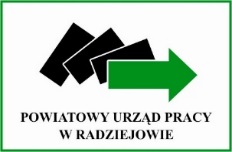 ul. Kościuszki 20/22, 88 – 200 Radziejów, tel. (0-54) 285 32 69, tel. (0-54) 285 29 91http://www.radziejow.praca.gov.pl, e-mail: sekretariat@pupradziejow.plREGULAMINDOKONYWANIA REFUNDACJI KOSZTÓW WYPOSAŻENIA LUB DOPOSAŻENIA STANOWISKA PRACY W POWIATOWYM URZĘDZIE PRACY W RADZIEJOWIE	Opracowany na podstawie: 1. Ustawy z dnia 20 kwietnia 2004 r. o promocji zatrudnienia i instytucjach rynku pracy (tekst 
i publikator ustawy www.radziejow.praca.gov.pl).2. Rozporządzenia Ministra Rodziny, Pracy i Polityki Społecznej z dnia 14 lipca 2017 r. w sprawie dokonywania z Funduszu Pracy refundacji kosztów wyposażenia lub doposażenia stanowiska pracy oraz przyznawania środków na podjęcie działalności gospodarczej (tekst i publikator ustawy www.radziejow.praca.gov.pl).3. Rozporządzenie Ministra Rozwoju, Pracy i Technologii z dnia 18 stycznia 2021 r. zmieniające rozporządzenie w sprawie dokonywania z Funduszu Pracy refundacji kosztów wyposażenia lub doposażenia stanowiska pracy oraz przyznawania środków na podjęcie działalności gospodarczej (tekst i publikator ustawy www.radziejow.praca.gov.pl).4. Rozporządzenia Komisji (UE) nr 1407/2013 z dnia 18 grudnia 2013 r. w sprawie stosowania art. 107 i 108 Traktatu o funkcjonowaniu Unii Europejskiej do pomocy de minimis (Dz. Urz. UE L 352 
z dnia 24.12.2013 r., str. 1 z późn. zm.). 5. Rozporządzenia Komisji (UE) nr 717/2014 z dnia 27 czerwca 2014 r. w sprawie stosowania art. 107 i 108 Traktatu o funkcjonowaniu Unii Europejskiej do pomocy de minimis w sektorze rybołówstwa 
i akwakultury (Dz. Urz. UE L 190 z dnia 28.06.2014 r., str. 45). 6. Rozporządzenia Komisji (UE) Nr 1408/2013 z dnia 18 grudnia 2013 r. w sprawie zastosowania art. 107 i 108 Traktatu o funkcjonowaniu Unii Europejskiej do pomocy de minimis w sektorze rolnym (Dz. Urz. UE L 352 z dnia 24.12.2013 r., str. 9). 7. Ustawy z dnia 14 grudnia 2016 r. Prawo oświatowe (Dz. U. z 2023 r., poz. 900 z poźn. zm).8. Ustawy z dnia 30 kwietnia 2004 r. o postępowaniu w sprawach dotyczących pomocy publicznej (Dz. U. z 2023 r. poz. 702). 9. Rozporządzenia Rady Ministrów z dnia 29 marca 2010 r. w sprawie zakresu informacji przedstawianych przez podmiot ubiegający się o pomoc de minimis (Dz. U. 2010, Nr 53, poz. 311 
z późn zm.). 10. Ustawy z dnia 6 marca 2018 r. Prawo przedsiębiorców (Dz. U. z 2023 r., poz. 221 z poźn. zm).11. Ustawy z dnia 23 kwietnia 1964 r., Kodeks Cywilnego (Dz. U. z 2023 r., poz. 1610 z późn. zm.). 12. Ustawy z dnia 17 listopada 1964 r. Kodeks Postępowania Cywilnego (Dz. U. z 2023 r., poz. 1550 z późn. zm.).13. Ustawy z dnia 10 maja 2018 r. o ochronie danych osobowych (Dz. U. z 2019 r., poz. 1781).14. Rozporządzenia Parlamentu Europejskiego i Rady (UE) 2016/679 z dnia 27 kwietnia 2016 r. 
w sprawie ochrony osób fizycznych w związku z przetwarzaniem danych osobowych  i w sprawie swobodnego przepływu takich danych oraz uchylenia dyrektywy 95/46/WE (ogólne rozporządzenie 
o ochronie danych).(Dz. U. UE, L 119  z dnia 04.05.2016 r., str. 1).15. Ustawy z dnia 6 czerwca 1997 r. – Kodeks karny (Dz. U. z 2024 r., poz. 17)16. Ustawy z dnia 28 października 2002 r. o odpowiedzialności podmiotów zbiorowych za czyny zabronione pod groźbą kary (Dz. U. z 2023 r., poz. 659);17. Ustawa z dnia 11 marca 2004 r. o podatku od towarów i usług (Dz. U. z 2023 r., poz. 1570 z późn. zm.).Radziejów 2024ROZDZIAŁ IDefinicje§ 1Ilekroć w Regulaminie  dokonywania refundacji kosztów wyposażenia lub doposażenia stanowiska pracy w Powiatowym Urzędzie Pracy w Radziejowie, zwanym dalej „Regulaminem”, jest mowa o: 1) Ustawie – oznacza to ustawę z dnia 20 kwietnia 2004 r. o promocji zatrudnienia i instytucjach rynku pracy (tekst i publikator ustawy www.radziejow.praca.gov.pl); 2) Rozporządzeniu – oznacza to rozporządzenie:1) Ministra Rodziny, Pracy i Polityki Społecznej z dnia 14 lipca 2017 r. w sprawie dokonywania 
z Funduszu pracy refundacji kosztów wyposażenia lub doposażenia stanowiska pracy oraz przyznawania środków na podjęcie działalności gospodarczej (tekst i publikator ustawy www.radziejow.praca.gov.pl);2) Rozporządzenie Ministra Rozwoju, Pracy i Technologii z dnia 18 stycznia 2021 r. zmieniające rozporządzenie w sprawie dokonywania z Funduszu Pracy refundacji kosztów wyposażenia lub doposażenia stanowiska pracy oraz przyznawania środków na podjęcie działalności gospodarczej (tekst i publikator ustawy www.radziejow.praca.gov.pl);3) Staroście – oznacza to Starostę Radziejowskiego z upoważnienia, którego działa Dyrektor Powiatowego Urzędu Pracy w Radziejowie; 4) Urzędzie – oznacza to Powiatowy Urząd Pracy w Radziejowie; 5) Przeciętnym Wynagrodzeniu – oznacza to przeciętne wynagrodzenie w poprzednim kwartale, od pierwszego dnia następnego miesiąca po ogłoszeniu przez Prezesa Głównego Urzędu Statystycznego w Dzienniku Urzędowym RP „Monitor Polski” (na podstawie art. 20 pkt 2 ustawy z dnia 17 grudnia 1998 r. o emeryturach i rentach z Funduszu Ubezpieczeń Społecznych (Dz. U. z 2023 r., poz. 1251 z późn.zm); 6) Kosztach – oznacza to koszty związane z wyposażeniem lub doposażeniem stanowiska pracy dla skierowanego bezrobotnego, skierowanego poszukującego pracy, o którym mowa w art. 49 pkt 
7 ustawy, lub skierowanego poszukującego pracy absolwenta; 7) Wniosku – oznacza to wniosek w sprawie dokonania z Funduszu Pracy refundacji kosztów wyposażenia lub doposażenia stanowiska pracy dla skierowanego bezrobotnego, skierowanego poszukującego pracy, o którym mowa w art. 49 pkt 7 ustawy, lub skierowanego poszukującego pracy absolwenta; 8) Podmiocie – oznacza to podmiot prowadzący działalność gospodarczą w rozumieniu przepisów 
ustawy z dnia 6 marca 2018 r. (Dz. U. z 2023 r., poz. 221 z późn. zm) Prawo przedsiębiorców, przez okres 6 miesięcy bezpośrednio poprzedzających dzień złożenia Wniosku, z tym, że do okresu prowadzenia działalności gospodarczej nie wlicza się okresu zawieszenia działalności gospodarczej; 9) Producencie rolnym – oznacza to osobę fizyczną, osobę prawną lub jednostkę organizacyjną nieposiadającą osobowości prawnej, zamieszkującą lub mającą siedzibę na terytorium Rzeczypospolitej Polskiej, będącą posiadaczem gospodarstwa rolnego w rozumieniu ustawy z dnia 
15 listopada 1984 r. o podatku rolnym (Dz. U. z 2020 r., poz. 333 z późn. zm) lub prowadzącej dział specjalny produkcji rolnej, o którym mowa w ustawie z dnia 26 lipca 1991 r. o podatku dochodowym od osób fizycznych (Dz. U. z 2022 r., poz. 2647 z późn. zm.) lub w ustawie z dnia 15 lutego 1992 r o podatku dochodowym od osób prawnych (Dz. U. z 2022 r., poz. 2587 z późn. zm.) zatrudniającym w okresie ostatnich 6 miesięcy, w każdym miesiącu, co najmniej  jednego pracownika w pełnym wymiarze czasu pracy, bezpośrednio poprzedzających dzień złożenia Wniosku; 10) Przedszkolu i szkole – oznacza to niepubliczne przedszkole i niepubliczną szkołę, o których mowa w ustawie z dnia 14 grudnia 2016 r. – Prawo oświatowe (Dz. U. z 2023 r. poz. 900 z późn. zm.), zwanym dalej odpowiednio „przedszkolem i szkołą”, które prowadzą działalność na podstawie przedmiotowej ustawy w okresie 6 miesięcy bezpośrednio poprzedzających dzień złożenia Wniosku.11) Żłobku lub klubie dziecięcym – oznacza to żłobek lub klub dziecięce tworzony i prowadzony przez osoby fizyczne, osoby prawne i jednostki organizacyjne nieposiadające osobowości prawnej, 
o której mowa w przepisach o opiece nad dziećmi w wieku do lat 3, związany bezpośrednio ze sprawowaniem opieki nad dziećmi niepełnosprawnymi lub prowadzeniem dla nich zajęć, dla skierowanego bezrobotnego, skierowanego poszukującego pracy, o którym mowa w art. 49 pkt 
7 ustawy, lub skierowanego poszukującego pracy absolwenta, w okresie 6 miesięcy bezpośrednio poprzedzających dzień złożenia Wniosku.12) Podmiocie świadczącym usługi rehabilitacyjne – oznacza to podmiot prowadzący działalność gospodarczą polegającą na świadczeniu usług rehabilitacyjnych, związanym bezpośrednio ze świadczeniem usług rehabilitacyjnych dla dzieci niepełnosprawnych w miejscu zamieszkania, w tym usług mobilnych, dla skierowanego bezrobotnego, skierowanego poszukującego pracy, o którym mowa w art. 49 pkt 7 ustawy, lub skierowanego poszukującego pracy absolwenta, w okresie 6 miesięcy bezpośrednio poprzedzających dzień złożenia Wniosku.13) Wnioskodawcy – oznacza to podmiot w tym „żłobek” lub „klub dziecięcy” lub podmiot świadczący usługi rehabilitacyjne, producenta rolnego, szkołę, przedszkole uprawnione do złożenia wniosku o refundację kosztów wyposażenia lub doposażenia stanowiska pracy.14) Poszukującym pracy absolwencie – oznacza to osobę, o której mowa w  art. 2 ust 1 pkt 21c ustawy.ROZDZIAŁ IIPostanowienia ogólne§ 21. Do zadań Starosty należy inicjowanie tworzenia stanowisk pracy. 2. Starosta może dokonać refundacji kosztów wyposażenia lub doposażenia stanowisk pracy:1) podmiotowi, producentowi rolnemu, przedszkolu i szkole, dla skierowanego bezrobotnego lub skierowanego poszukującego pracy niepozostającego w zatrudnieniu lub niewykonującego innej pracy zarobkowej opiekuna osoby niepełnosprawnej, z wyłączeniem opiekunów osoby niepełnosprawnej pobierającej świadczenie pielęgnacyjne lub specjalny zasiłek opiekuńczy na podstawie przepisów 
o świadczeniach rodzinnych, lub zasiłek dla opiekuna na podstawie przepisów o ustaleniu i wypłacie zasiłków dla opiekunów, zwanego dalej „opiekunem”;2) żłobkom lub klubom dziecięcym, podmiotom świadczącym usługi rehabilitacyjne, dla skierowanego bezrobotnego, skierowanego opiekuna lub skierowanego poszukującego pracy absolwenta.3. Wniosek o refundację, będący podstawą do oceny i podjęcia decyzji powinien być złożony na wniosku o którym mowa w § 5 ust. 3, wypełniony w sposób czytelny i jednoznaczny. 4. Wniosek o refundację może być przez Starostę uwzględniony, z zastrzeżeniem § 13 ust. 4, 
w przypadku gdy:1) podmiot, w tym żłobek lub klub dziecięcy lub podmiot świadczący usługi rehabilitacyjne, spełniają łącznie warunki, o których mowa w § 6 ust. 1 i 3 oraz § 7 ust. 1 i 3, ust. 4 albo spełniają łącznie warunki, o których mowa w § 6 ust. 1 pkt 1 i pkt 2- 7, ust. 1a i ust. 4 oraz § 6 ust. 3 pkt 1 i pkt 3- 8, ust. 3a i ust. 4;2) przedszkole lub szkoła spełniają łącznie warunki, o których mowa w § 6 ust. 1 § 7 ust. 1 i ust. 4 albo spełniają łącznie warunki, o których mowa w § 6 ust. 1 pkt 1 i pkt 2- 7, ust. 1b i ust. 4,3) producent rolny spełnia łącznie warunki, o których mowa w § 6 ust. 2 oraz § 7 ust. 2 i ust. 4 albo spełnia łącznie warunki, o których mowa w § 6 ust. 2 pkt 1 i pkt 2-9, ust. 2a i ust. 4;– oraz gdy złożony wniosek jest kompletny i prawidłowo sporządzony, a starosta dysponuje środkami na jego sfinansowanie.5. Wniosek o refundację, o której mowa w § 5 ust. 2, może być przez starostę uwzględniony, 
z zastrzeżeniem § 13 ust. 4, w przypadku gdy żłobek lub klub dziecięcy lub podmiot świadczący usługi rehabilitacyjne spełniają łącznie warunki, o których mowa w § 6 ust. 3 oraz 7 ust. 3, ust. 4 albo spełniają łącznie warunki, o których mowa w § 6 ust. 3 pkt 1 i pkt 3-8, ust. 3a oraz § 7 ust. 3 pkt 1 i pkt 3-7, ust. 3a i  ust. 4 oraz gdy złożony wniosek jest kompletny i prawidłowo sporządzony, a starosta dysponuje środkami na jego sfinansowanie.6. Rozpatrywanie wniosków odbywa się w terminie 30 dni według kolejności złożenia Wniosku wraz z innymi niezbędnymi do jego rozpatrzenia dokumentami. 7. Starosta rozpatruje wnioski, kierując się przepisami prawa oraz zasadami niniejszego Regulaminu. 8. W szczególnie uzasadnionych przypadkach Starosta może: 1) wyznaczyć inny termin rozpatrzenia i zaopiniowania wniosku; 2) zatwierdzić w innej kwocie niż we wniosku; 3) odroczyć zatwierdzenie wniosku do czasu uzyskania dodatkowych informacji; 4) odrzucić wniosek (w przypadku wniosku nieformalnego albo błędnie wypełnionego lub braku kompletu formalnych dokumentów, niezbędnych do rozpatrzenia wniosku). 9. O uwzględnieniu lub odmowie uwzględnienia wniosku o refundacje, Starosta powiadamia podmiot, przedszkole, szkołę, producenta rolnego, żłobek lub klub dziecięcy lub podmiot świadczący usługi rehabilitacyjne w formie pisemnej w postaci papierowej w terminie 30 dni od dnia złożenia kompletnego wniosku. W przypadku nieuwzględnienia wniosku Starosta podaje przyczynę odmowy.10. Do pozytywnego rozpatrzenia Wniosku niezbędne jest uzyskanie minimum 30% z maksymalnych do uzyskania punktów, o których mowa w Karcie oceny i punktacji wniosku o refundację kosztów wyposażenia lub doposażenia stanowiska pracy.11. Kryteria oceny i punktacja wniosku o refundację kosztów wyposażenia lub doposażenia stanowiska pracy dokona Zespół, w skład którego wchodzi Kierownik Centrum Aktywizacji Zawodowej i pracownik realizujący umowy w sprawie dokonania refundacji kosztów wyposażenia lub doposażenia stanowiska pracy.12. Kryteria oceny i punktacja wniosku o refundację kosztów wyposażenia lub doposażenia stanowiska pracy mogą ulec zmianie w zależności od sytuacji na rynku pracy.ROZDZIAŁ IIIWarunki dokonywania refundacji§ 3Podmiot, w tym żłobek lub klub dziecięcy lub podmiot świadczący usługi rehabilitacyjne, przedszkole, szkoła, producent rolny, zamierzający utworzyć stanowisko pracy dla skierowanego bezrobotnego, skierowanego opiekuna lub – w przypadku żłobków lub klubów dziecięcych oraz podmiotów świadczących usługi rehabilitacyjne również dla skierowanego poszukującego pracy absolwenta – mogą złożyć do Starosty właściwego ze względu na swoją siedzibę  albo ze względu na miejsce wykonywania pracy przez skierowanego bezrobotnego, skierowanego opiekuna lub skierowanego poszukującego pracy absolwenta wniosek w sprawie udzielania z Funduszu Pracy refundacji. § 41. Podmiotom, w tym żłobkom lub klubom dziecięcym lub podmiotom świadczącym usługi rehabilitacyjne, przedszkolom, szkołom, producentom rolnym, który poniósł koszty wyposażenia lub doposażenia stanowiska pracy dla skierowanego bezrobotnego, skierowanego opiekuna lub skierowanego poszukującego pracy absolwenta pod warunkiem jego zatrudnienia na wyposażonym lub doposażonym stanowisku pracy może być dokonana refundacja kosztów jeżeli:1) zatrudnia: skierowanego bezrobotnego przez okres co najmniej 24 miesięcy w pełnym wymiarze czasu pracy, skierowanego opiekuna co najmniej w połowie wymiaru czasu pracy, a w przypadku zatrudnienia na wyposażonym lub doposażonym stanowisku pracy w żłobkach lub klubach dziecięcych lub w podmiotach świadczących usługi rehabilitacyjne, zatrudnia skierowanego bezrobotnego, skierowanego opiekuna lub skierowanego poszukującego pracy absolwenta – co najmniej w połowie wymiaru czasu pracy.2) utrzymuje przez okres co najmniej 24 miesięcy stanowiska pracy utworzone w związku 
z przyznaną refundacją. 3) stanowisko pracy jest utworzone na terenie powiatu radziejowskiego.4) posiada siedzibę lub oddział prowadzenia działalności gospodarczej na terenie powiatu radziejowskiego. 2. Kwota refundacji jest proporcjonalna do wymiaru czasu pracy skierowanego bezrobotnego, skierowanego opiekuna lub skierowanego poszukującego pracy absolwenta.3. Starosta z Funduszu Pracy może zrefundować koszty wyposażenia lub doposażenia stanowiska pracy dla podmiotu, żłobka lub klubu dziecięcego lub podmiotu świadczący usługi rehabilitacyjne, przedszkolu, szkole, producentowi rolnemu w wysokości w umowie, nie wyższej jednak niż 6-krotnej wysokości przeciętnego wynagrodzenia.4. Wysokość przeciętnego wynagrodzenia jest przyjmowana na dzień zawarcia umowy 
z podmiotem, żłobkiem lub klubem dziecięcym lub podmiotem świadczącym usługi rehabilitacyjne, przedszkolem, szkołą, producentem rolnym.  5. Oferta wolnego miejsca zatrudnienia w ramach refundacji kosztów wyposażenia lub doposażenia stanowiska pracy musi być zgodna z definicją zawartą  art. 2 ust. 1 pkt 16a ustawy.§ 51. Podmiot, producent rolny, przedszkola i szkoły zamierzający wyposażyć lub doposażyć stanowisko pracy dla skierowanego bezrobotnego, skierowanego opiekuna, składa w Urzędzie Wniosek zawierający: 1) oznaczenie podmiotu, przedszkola, szkoły lub producenta rolnego, w tym: a) nazwę lub imię i nazwisko, w przypadku osoby fizycznej; b) adres siedziby albo adres miejsca zamieszkania; c) numer PESEL, w przypadku osoby fizycznej, jeżeli został nadany;d) numer identyfikacyjny w krajowym rejestrze urzędowym podmiotów gospodarki narodowej 
– (REGON), jeżeli został nadany; e) numer identyfikacji podatkowej (NIP); f) datę rozpoczęcia prowadzenia działalności; g) symbol podklasy rodzaju prowadzonej działalności określony zgodnie z Polską Klasyfikacją Działalności  (PKD); h) oznaczenie formy prawnej prowadzonej działalności; 2) informację o liczbie wyposażonych lub doposażonych stanowisk pracy dla skierowanych bezrobotnych lub skierowanych opiekunów; 3) informację o wymiarze czasu pracy zatrudnionych skierowanych opiekunów;4) kalkulację wydatków na wyposażenie lub doposażenie poszczególnych stanowisk pracy i źródła ich finansowania; 5) wnioskowaną kwotę refundacji; 6) szczegółową specyfikację wydatków dotyczących wyposażenia lub doposażenia stanowiska pracy, w szczególności na zakup środków trwałych, urządzeń, maszyn, w tym środków niezbędnych do zapewnienia zgodności stanowiska pracy z przepisami bezpieczeństwa i higieny pracy oraz wymaganiami ergonomii; 7) informację o rodzaju pracy, jaka będzie wykonywana przez skierowanego bezrobotnego lub skierowanego opiekuna; 8) informację o wymaganych kwalifikujących umiejętnościach i doświadczeniu zawodowym niezbędnym do wykonywania pracy, jakie powinien posiadać skierowany bezrobotny lub skierowany opiekun, określonych w przepisach wydanych na podstawie art. 35 ust. 5 Ustawy; 9) proponowaną formę zabezpieczenia zwrotu refundacji, o której mowa w § 10; 10) podpis osoby upoważnionej do reprezentowania podmiotu, przedszkola, szkoły lub producenta rolnego.2. Żłobek lub klub dziecięcy lub podmiot świadczący usługi rehabilitacyjne zamierzające wyposażyć lub doposażyć stanowisko pracy dla skierowanego bezrobotnego, skierowanego opiekuna, lub skierowanego poszukującego pracy absolwenta, składa w Urzędzie Wniosek zawierający: 1) oznaczenie żłobka lub klubu dziecięcego lub podmiotu świadczącego usługi rehabilitacyjne, 
w tym: a) nazwę lub imię i nazwisko, w przypadku osoby fizycznej; b) adres siedziby albo adres miejsca zamieszkania;c) numer PESEL, w przypadku osoby fizycznej, jeżeli został nadany; d) numer identyfikacyjny w krajowym rejestrze urzędowym podmiotów gospodarki narodowej – (REGON), jeżeli został nadany; e) numer identyfikacji podatkowej (NIP); f) datę rozpoczęcia prowadzenia działalności; g) symbol podklasy rodzaju prowadzonej działalności określony zgodnie z Polską Klasyfikacją Działalności  (PKD); h) oznaczenie formy prawnej prowadzonej działalności; 2) kalkulację wydatków na wyposażenie lub doposażenie dla poszczególnych stanowisk pracy 
i źródła ich finansowania; 3) wnioskowaną kwotę refundacji; 4) szczegółową specyfikację wydatków dotyczących wyposażenia lub doposażenia stanowiska pracy, w szczególności na zakup środków trwałych, urządzeń, maszyn, w tym środków niezbędnych do zapewnienia zgodności stanowiska pracy z przepisami bezpieczeństwa i higieny pracy oraz wymaganiami ergonomii; 5) proponowaną formę zabezpieczenia zwrotu refundacji, o której mowa w § 10; 6) podpis osoby upoważnionej do reprezentowania żłobka lub klubu dziecięcego lub podmiotu świadczącego usługi rehabilitacyjne.7) informację o liczbie wyposażonych lub doposażonych stanowisk pracy dla skierowanych bezrobotnych, skierowanych opiekunów lub skierowanych poszukujących pracy absolwentów;8) informację o wymiarze czasu pracy zatrudnionych skierowanych bezrobotnych, skierowanych opiekunów lub skierowanych poszukujących pracy absolwentów;9) informację o rodzaju pracy, jaka będzie wykonywana przez skierowanego bezrobotnego, skierowanego opiekuna lub skierowanego poszukującego pracy absolwenta;10) informację o wymaganych kwalifikacjach, umiejętnościach i doświadczeniu zawodowym niezbędnym do wykonywania pracy, jakie powinien posiadać skierowany bezrobotny, skierowany opiekun lub skierowany poszukujących pracy absolwent, określonych w przepisach wydanych na podstawie art. 35 ust. 5 ustawy.3. Wzór wniosku, o którym mowa w ust 1 i ust 2, stanowi załącznik nr 1 do Regulaminu.§ 61. Wniosek może być uwzględniony, w przypadku spełnienia przez podmiot, przedszkole, lub szkołę łącznie następujących warunków: 1) nierozwiązaniu stosunku pracy z pracownikiem w drodze wypowiedzenia dokonanego przez podmiot, przedszkole lub szkołę albo na mocy porozumienia stron z przyczyn niedotyczących pracowników w okresie 6 miesięcy bezpośrednio poprzedzających dzień złożenia wniosku oraz w okresie od dnia złożenia wniosku do dnia otrzymania refundacji;1a) nieobniżaniu wymiaru czasu pracy z pracownika w okresie 6 miesięcy bezpośrednio poprzedzających dzień złożenia wniosku oraz w okresie od dnia złożenia wniosku do dnia otrzymania refundacji;2) prowadzeniu przez podmiot działalności gospodarczej w rozumieniu ustawy z dnia 6 marca 2018 r. – Prawo przedsiębiorców przez okres 6 miesięcy bezpośrednio poprzedzających dzień złożenia wniosku, przy czym do wskazanego okresu prowadzenia działalności gospodarczej, nie wlicza się okresu zawieszenia działalności gospodarczej, a w przypadku przedszkola i szkoły - prowadzeniu działalności na podstawie ustawy z dnia 14 grudnia 2016 r. - Prawo oświatowe przez okres 6 miesięcy bezpośrednio poprzedzających dzień złożenia wniosku.3) niezaleganiu w dniu złożenia wniosku z wypłacaniem wynagrodzeń pracownikom oraz 
z opłacaniem należnych składek na ubezpieczenia społeczne, ubezpieczenie zdrowotne, Fundusz Pracy, Fundusz Gwarantowanych Świadczeń Pracowniczych, Państwowy Fundusz Rehabilitacji Osób Niepełnosprawnych oraz Fundusz Emerytur Pomostowych; 4) niezaleganiu w dniu złożenia wniosku z opłacaniem innych danin publicznych; 5) nieposiadaniu w dniu złożenia wniosku nieuregulowanych w terminie zobowiązań cywilnoprawnych; 6) niekaralności w okresie 2 lat przed dniem złożenia wniosku za przestępstwa przeciwko obrotowi gospodarczemu, w rozumieniu ustawy z dnia 6 czerwca 1997 r. – Kodeksu karnego lub ustawy z dnia 28 października 2002 r. o odpowiedzialności podmiotów zbiorowych za czyny zabronione pod groźbą kary;7) spełnianiu warunków określonych w rozporządzeniu;8) złożony Wniosek jest kompletny i prawidłowo sporządzony;2. Wniosek może być uwzględniony, w przypadku spełnienia przez producenta rolnego łącznie następujących warunków: 1) nierozwiązaniu stosunku pracy z pracownikiem w drodze wypowiedzenia dokonanego przez producenta rolnego albo na mocy porozumienia stron z przyczyn niedotyczących pracowników w okresie 6 miesięcy bezpośrednio poprzedzających dzień złożenia wniosku oraz w okresie od dnia złożenia wniosku do dnia otrzymania refundacji;1a) nieobniżaniu wymiaru czasu pracy pracownika w okresie 6 miesięcy bezpośrednio poprzedzających dzień złożenia wniosku oraz w okresie od dnia złożenia wniosku do dnia otrzymania refundacji;2) niezaleganiu w dniu złożenia wniosku z wypłacaniem wynagrodzeń pracownikom oraz 
z opłacaniem należnych składek na ubezpieczenia społeczne, ubezpieczenie zdrowotne, Fundusz Pracy, Fundusz Gwarantowanych Świadczeń Pracowniczych, Państwowy Fundusz Rehabilitacji Osób Niepełnosprawnych oraz Fundusz Emerytur Pomostowych; 3) niezaleganiu w dniu złożenia wniosku z opłacaniem innych danin publicznych; 4) nieposiadaniu w dniu złożenia wniosku nieuregulowanych w terminie zobowiązań cywilnoprawnych; 5) niekaralności w okresie 2 lat przed dniem złożenia wniosku za przestępstwa przeciwko obrotowi gospodarczemu, w rozumieniu ustawy z dnia 6 czerwca 1997 r. – Kodeksu karnego lub ustawy z dnia 28 października 2002 r. o odpowiedzialności podmiotów zbiorowych za czyny zabronione pod groźbą kary;6) posiadaniu gospodarstwa rolnego w rozumieniu przepisów o podatku rolnym lub prowadzeniu działu specjalnego produkcji rolnej w rozumieniu przepisów o podatku dochodowym od osób fizycznych lub przepisów o podatku dochodowym od osób prawnych przez okres co najmniej 
6 miesięcy bezpośrednio poprzedzających dzień złożenia wniosku;7) zatrudnianiu w okresie 6 miesięcy bezpośrednio poprzedzających dzień złożenia wniosku, 
w każdym miesiącu, co najmniej jednego pracownika na podstawie stosunku pracy w pełnym wymiarze czasu pracy oraz dokumenty potwierdzające jego ubezpieczenie;8) spełnianiu warunków określonych w rozporządzeniu; 9) złożony Wniosek jest kompletny i prawidłowo sporządzony;3. Wniosek może być uwzględniony, w przypadku spełnienia przez żłobek lub klub dziecięcy lub podmiot świadczący usługi rehabilitacyjne łącznie następujących warunków:1) nierozwiązaniu stosunku pracy z pracownikiem w drodze wypowiedzenia dokonanego przez żłobek lub klub dziecięcy lub podmiot świadczący usługi rehabilitacyjne albo na mocy porozumienia stron 
z przyczyn niedotyczących pracowników w okresie 6 miesięcy bezpośrednio poprzedzających dzień złożenia wniosku oraz w okresie od dnia złożenia wniosku do dnia otrzymania refundacji;”,2) nieobniżaniu wymiaru czasu pracy pracownika w okresie 6 miesięcy bezpośrednio poprzedzających dzień złożenia wniosku oraz w okresie od dnia złożenia wniosku do dnia otrzymania refundacji.3) niezaleganiu w dniu złożenia wniosku z wypłacaniem wynagrodzeń pracownikom oraz 
z opłacaniem należnych składek na ubezpieczenia społeczne, ubezpieczenie zdrowotne, Fundusz Pracy, Fundusz Gwarantowanych Świadczeń Pracowniczych, Państwowy Fundusz Rehabilitacji Osób Niepełnosprawnych oraz Fundusz Emerytur Pomostowych; 4) niezaleganiu w dniu złożenia wniosku z opłacaniem innych danin publicznych; 5) nieposiadaniu w dniu złożenia wniosku nieuregulowanych w terminie zobowiązań cywilnoprawnych; 6) niekaralności w okresie 2 lat przed dniem złożenia wniosku za przestępstwa przeciwko obrotowi gospodarczemu, w rozumieniu ustawy z dnia 6 czerwca 1997 r. – Kodeksu karnego lub ustawy z dnia 28 października 2002 r. o odpowiedzialności podmiotów zbiorowych za czyny zabronione pod groźbą kary;7) złożony Wniosek jest kompletny i prawidłowo sporządzony;8) spełnianiu warunków określonych w rozporządzeniu;§ 71. Do Wniosku, o którym mowa w § 5 ust 1 podmiot, przedszkole lub szkoła dołącza oświadczenia o: 1) nierozwiązaniu stosunku pracy z pracownikiem w drodze wypowiedzenia dokonanego przez podmiot, przedszkole lub szkołę albo na mocy porozumienia stron z przyczyn niedotyczących pracowników w okresie 6 miesięcy bezpośrednio poprzedzających dzień złożenia wniosku oraz w okresie od dnia złożenia wniosku do dnia otrzymania refundacji;1a) nieobniżaniu wymiaru czasu pracy z pracownika w okresie 6 miesięcy bezpośrednio poprzedzających dzień złożenia wniosku oraz w okresie od dnia złożenia wniosku do dnia otrzymania refundacji;2) prowadzeniu przez podmiot działalności gospodarczej w rozumieniu ustawy z dnia 6 marca 2018 r. – Prawo przedsiębiorców przez okres 6 miesięcy bezpośrednio poprzedzających dzień złożenia wniosku, przy czym do wskazanego okresu prowadzenia działalności gospodarczej, nie wlicza się okresu zawieszenia działalności gospodarczej, a w przypadku przedszkola i szkoły - prowadzeniu działalności na podstawie ustawy z dnia 14 grudnia 2016 r.- Prawo oświatowe przez okres 6 miesięcy bezpośrednio poprzedzających dzień złożenia wniosku.3) niezaleganiu w dniu złożenia wniosku z wypłacaniem wynagrodzeń pracownikom oraz 
z opłacaniem należnych składek na ubezpieczenia społeczne, ubezpieczenie zdrowotne, Fundusz Pracy, Fundusz Gwarantowanych Świadczeń Pracowniczych, Państwowy Fundusz Rehabilitacji Osób Niepełnosprawnych oraz Fundusz Emerytur Pomostowych; 4) niezaleganiu w dniu złożenia wniosku z opłacaniem innych danin publicznych; 5) nieposiadaniu w dniu złożenia wniosku nieuregulowanych w terminie zobowiązań cywilnoprawnych; 6) niekaralności w okresie 2 lat przed dniem złożenia wniosku za przestępstwa przeciwko obrotowi gospodarczemu, w rozumieniu ustawy z dnia 6 czerwca 1997 r. – Kodeksu karnego lub ustawy z dnia 28 października 2002 r. o odpowiedzialności podmiotów zbiorowych za czyny zabronione pod groźbą kary;7) spełnianiu warunków określonych w rozporządzeniu;2. Do Wniosku, o którym mowa w § 5 ust 1 producent rolny dołącza: 1) oświadczenie o nierozwiązaniu stosunku pracy z pracownikiem w drodze wypowiedzenia dokonanego przez producenta rolnego albo na mocy porozumienia stron z przyczyn niedotyczących pracowników w okresie 6 miesięcy bezpośrednio poprzedzających dzień złożenia wniosku oraz 
w okresie od dnia złożenia wniosku do dnia otrzymania refundacji;1a) oświadczenie o nieobniżaniu wymiaru czasu pracy pracownika w okresie 6 miesięcy bezpośrednio poprzedzających dzień złożenia wniosku oraz w okresie od dnia złożenia wniosku do dnia otrzymania refundacji;2) oświadczenie o niezaleganiu w dniu złożenia wniosku z wypłacaniem wynagrodzeń pracownikom oraz z opłacaniem należnych składek na ubezpieczenia społeczne, ubezpieczenie zdrowotne, Fundusz Pracy, Fundusz Gwarantowanych Świadczeń Pracowniczych, Państwowy Fundusz Rehabilitacji Osób Niepełnosprawnych oraz Fundusz Emerytur Pomostowych; 3) oświadczenie o niezaleganiu w dniu złożenia wniosku z opłacaniem innych danin publicznych; 4) oświadczenie o nieposiadania w dniu złożenia wniosku nieuregulowanych w terminie zobowiązań cywilnoprawnych; 5) oświadczenie o niekaralności w okresie 2 lat przed dniem złożenia wniosku za przestępstwa przeciwko obrotowi gospodarczemu, w rozumieniu ustawy z dnia 6 czerwca 1997 r. – Kodeksu karnego lub ustawy z dnia 28 października 2002 r. o odpowiedzialności podmiotów zbiorowych za czyny zabronione pod groźbą kary;6) oświadczenie o posiadaniu gospodarstwa rolnego w rozumieniu przepisów o podatku rolnym lub prowadzeniu działu specjalnego produkcji rolnej w rozumieniu przepisów o podatku dochodowym od osób fizycznych lub przepisów o podatku dochodowym od osób prawnych, przez okres co najmniej 
6 miesięcy bezpośrednio poprzedzających dzień złożenia wniosku; 7) dokumenty potwierdzające zatrudnianie w okresie 6 miesięcy bezpośrednio poprzedzających dzień złożenia wniosku, w każdym miesiącu, co najmniej jednego pracownika na podstawie stosunku pracy w pełnym wymiarze czasu pracy oraz dokumenty potwierdzające jego ubezpieczenie; 8) oświadczenie o spełnieniu warunków, o których mowa w rozporządzeniu; 3. Do Wniosku, o którym mowa w § 5 ust 2 żłobek lub klub dziecięcy lub podmiot świadczący usługi rehabilitacyjne dołącza:1) oświadczenie o nierozwiązaniu stosunku pracy z pracownikiem w drodze wypowiedzenia dokonanego przez żłobek lub klub dziecięcy lub podmiot świadczący usługi rehabilitacyjne albo na mocy porozumienia stron z przyczyn niedotyczących pracowników w okresie 6 miesięcy bezpośrednio poprzedzających dzień złożenia wniosku oraz w okresie od dnia złożenia wniosku do dnia otrzymania refundacji;2) oświadczenie o nieobniżaniu wymiaru czasu pracy pracownika w okresie 6 miesięcy bezpośrednio poprzedzających dzień złożenia wniosku oraz w okresie od dnia złożenia wniosku do dnia otrzymania refundacji;3) oświadczenie o  niezaleganiu w dniu złożenia wniosku z wypłacaniem wynagrodzeń pracownikom oraz z opłacaniem należnych składek na ubezpieczenia społeczne, ubezpieczenie zdrowotne, Fundusz Pracy, Fundusz Gwarantowanych Świadczeń Pracowniczych, Państwowy Fundusz Rehabilitacji Osób Niepełnosprawnych oraz Fundusz Emerytur Pomostowych; 4) oświadczenie o niezaleganiu w dniu złożenia wniosku z opłacaniem innych danin publicznych; 5) oświadczenie o nieposiadaniu w dniu złożenia wniosku nieuregulowanych w terminie zobowiązań cywilnoprawnych; 6) oświadczenie o niekaralności w okresie 2 lat przed dniem złożenia wniosku za przestępstwa przeciwko obrotowi gospodarczemu, w rozumieniu ustawy z dnia 6 czerwca 1997 r. – Kodeksu karnego lub ustawy z dnia 28 października 2002 r. o odpowiedzialności podmiotów zbiorowych za czyny zabronione pod groźbą kary; 7) spełnianiu warunków określonych w rozporządzeniu;4. Podmioty, o których mowa w ust. 1, 2 i 3 wraz z wnioskiem przedstawiają także: 1) zgodę współmałżonka Wnioskodawcy i Poręczycieli – (własnoręczność podpisu współmałżonka wnioskodawcy lub poręczycieli winna być potwierdzona przez właściwy organ, zgodnie 
z obowiązującymi przepisami.); 2) oświadczenie o niepozostawaniu w związku małżeńskim – (osoby, które miały wcześniej współmałżonka przedstawiają kopię dokumentu potwierdzającego rozwód, separację lub akt zgonu albo w przypadku ustanowionej rozdzielności majątkowej kopię dokumentu potwierdzającego ten stan – oryginał do wglądu.);3) oświadczenie o sytuacji majątkowej wnioskodawcy oraz poręczycieli; 4) formularz informacji przedstawianych przy ubieganiu się o pomoc de minimis – załącznik do rozporządzenia Rady Ministrów z dnia 29 marca 2010 r. w sprawie zakresu informacji przedstawianych przy ubieganiu się o pomoc de minimis;5) zaświadczenie lub oświadczenie o pomocy de minimis, w zakresie o którym mowa w art. 37 ustawy z dnia 30 kwietnia 2004 r. o postępowaniu w sprawach dotyczących pomocy publicznej; 6) informacje określone w przepisach wydanych na podstawie art. 37 ust. 2a ustawy z dnia 30 kwietnia 2004 r. o postępowaniu w sprawach dotyczących pomocy publicznej; 7) dokumenty dotyczące zabezpieczenia zwrotu refundacji kosztów wyposażenia lub doposażenia stanowiska pracy dla skierowanego bezrobotnego, skierowanego opiekuna, skierowanego poszukującego pracy absolwenta; 5. Zgoda współmałżonka Wnioskodawcy i Poręczycieli, nie jest wymagana, jeżeli w małżeństwie obowiązuje rozdzielność majątkowa albo osoba nie pozostaje w związku małżeńskim.§ 81. Refundacja ze środków Funduszu Pracy kosztów wyposażenia lub doposażenia stanowiska pracy jest dokonywana przez Starostę, na wniosek podmiotu, w tym żłobka lub klubu dziecięcego lub podmiotu świadczącego usługi rehabilitacyjne, przedszkola, szkoły, producenta rolnego po przedłożeniu rozliczenia i udokumentowania poniesionych kosztów w okresie 30 dni od dnia zawarcia umowy, przeprowadzeniu przez Urząd kontroli stwierdzającej faktyczne utworzenie stanowiska pracy, jego wyposażenie lub doposażenie, zatrudnieniu na tym stanowisku skierowanego bezrobotnego, skierowanego poszukującego pracy oraz spełnieniu pozostałych warunków określonych w zawartej umowie. 2. Rozliczenie poniesionych i udokumentowanych przez podmiot, żłobek lub klub dziecięcy lub podmiot świadczący usługi rehabilitacyjne, przedszkole, szkoła, producentem rolnym kosztów wyposażenia lub doposażenia stanowiska pracy są dokonywane w kwocie brutto. 3. W rozliczeniu, o którym mowa w ust. 2 są wykazywane kwoty wydatków z uwzględnieniem podatku od towarów i usług, rozliczenie zawiera informację o przysługującym prawie do obniżenia kwoty podatku należnego o kwotę podatku naliczonego zawartego w wykazywanych wydatkach lub prawo do zwrotu podatku naliczonego.4. Dopuszczalnymi dokumentami w rozliczeniu wydatkowania przyznanej refundacji są: faktury VAT, rachunki, umowy kupna – sprzedaży (z wyraźnym oznaczeniem kupującego i sprzedającego: adres, PESEL, numer i seria dowodu osobistego) wraz z potwierdzeniem zapłaty podatku od czynności cywilnoprawnych jeżeli umowa kupna sprzedaży została zawarta w Polsce (jeśli wartość przedmiotu sprzedaży przekracza 1.000,00 zł), wraz z dowodami zapłaty. W przypadku zakupu sprzętu używanego, do faktury, umowy należy dołączyć oświadczenie sprzedającego, które zawiera następujące informację: datę zakupu, miejsce zakupu, dane kupującego: tj. nazwę i adres oraz dane sprzedającego-tj. nazwę i adres lub imię i nazwisko oraz numer dowodu osobistego. Sprzedający podaję nazwę, numer seryjny, markę, typ i rok produkcji sprzętu lub inne dane charakterystyczne dla danego sprzętu pozwalające na jego identyfikację oraz potwierdza 
w oświadczeniu, że w okresie ostatnich siedmiu lat używany sprzęt nie został zakupiony ze środków pomocy krajowej lub wspólnotowej. Cena zakupionego sprzętu używanego nie może przekraczać jego wartości rynkowej i musi być niższa niż koszt podobnego, nowego sprzętu. Sprzęt musi posiadać właściwości techniczne niezbędne na wyposażonym/doposażonym stanowisku pracy 
i odpowiadać stosownym normom i standardom.5. Wartości (ceny) artykułów przyjęte do rozliczenia z przedstawionych faktur, rachunków, umów kupna – sprzedaży nie mogą różnić się od cen przedstawionych w pkt. VI wniosku: SZCZEGÓŁOWA SPECYFIKACJA WYDATKÓW dotyczących wyposażenia lub doposażenia stanowiska pracy, w szczególności na zakup środków trwałych, urządzeń, maszyn, narzędzi w tym środków niezbędnych do zapewnienia zgodności stanowiska pracy z przepisami bhp oraz wymaganiami ergonomii, o 20 %. 6. W przypadku zakupu używanych składników wyposażenia lub doposażenia stanowiska pracy, których ceny jednostkowe brutto wynoszą co najmniej 1.000,00 zł, wyłącznie w oparciu o umowę sprzedaży, do prawidłowego rozliczenia będzie wymagane przedstawienie oferty ceny rynkowej zakupu. W przypadku nie udokumentowania ceny rynkowej zakupu, Wnioskodawca będzie zobowiązany do przedstawienia opinii rzeczoznawcy w przedmiocie wartości rynkowej tychże składników. W przypadku jeżeli określona wartość rynkowa będzie niższa od kwoty wskazanej 
w umowie sprzedaży, podstawą refundacji będzie kwota określona przez rzeczoznawcę. Koszt sporządzenia opinii rzeczoznawcy ponosi Wnioskodawca.7. Dopuszcza się dokonywanie zakupów poza granicami Polski. W tym przypadku należy dostarczyć faktury lub umowy w oryginale. W przypadku faktur i umów w języku obcym Wnioskodawca zobowiązany jest przedstawić tłumaczenie przysięgłe tych dokumentów. Koszty związane z usługą tłumaczenia ponosi Wnioskodawca. Przeliczenie wartości zakupu w walucie obcej na PLN będzie następowało w oparciu o średni kurs walut ogłoszony przez Narodowy Bank Polski z dnia dokonania zakupu. 8. Przedstawione do rozliczenia zakupy, nie zostały zakupione od osób pozostających we wspólnym gospodarstwie domowym oraz od członków rodziny. Za członka rodziny uważa się: małżonka, rodzeństwo i ich małżonków, dziadków, rodziców i teściów, dzieci i ich małżonków, wnuków.9. Wnioskodawca zobowiązuje się do dokonania zakupów w ramach przyznanej refundacji, które nie były wcześniej finansowane ze środków publicznych oraz dokumenty nie posłużyły i nie posłużą do rozliczenia innego przedsięwzięcia finansowanego ze środków publicznych.§ 91.Kwota refundacji może być przeznaczona na zakup wyposażenia lub doposażenia związanego bezpośrednio z tworzonym lub doposażonym stanowiskiem pracy: a) maszyny, urządzenia, sprzęt, narzędzia;b) wyposażenie lokalu;c) zakup samochodu dostawczego lub specjalnego będzie zasadny w przypadku faktycznego wykorzystania pojazdu w celach służbowych, zakupionego na potrzeby działalności gospodarczej prowadzonej w  zakresie produkcji, handlu lub usług, z wyłączeniem zakupu samochodu  w ramach działalności prowadzonej w sektorze transportu.2. Transakcje w ramach refundacji, których wartość ≥15.000,00 zł będą kwalifikowane w przypadku, gdy płatność dokonana będzie za pośrednictwem rachunku płatniczego podmiotu.3. Refundacje z tytułu wyposażenia lub doposażenia stanowiska pracy nie mogą być przeznaczone na: 1) udziały finansowe i rzeczowe we wszystkich typach spółek; 2) wynagrodzenia i składki na ubezpieczenia społeczne;  3) wydatki inwestycyjne obejmujące koszty budowy i remontów lokali i budynków oraz dobra materialne i usługi nie związane bezpośrednio z tworzonymi miejscami pracy; 4) opłaty administracyjne, skarbowe, sądowe, leasingowe i kaucje; 5) koszty reklamy i promocji firmy; 6) utworzenie miejsca pracy dla współmałżonka; 7) utworzenie miejsca pracy dla członków rodziny w linii zstępnej; 8) zakup nieruchomości; 9) remonty maszyn i urządzeń; 10) koszty związane z zabezpieczeniem lokalu oraz ubezpieczeniem majątkowym i osobowym;11) koszty licencji, kursów i szkoleń, opłat abonamentowych.12) na utworzenie bądź doposażenie stanowiska pracy dla bezrobotnego, skierowanego poszukującego pracy, o którym mowa w art. 49 pkt 7 ustawy, lub skierowanego poszukującego pracy absolwenta, który w okresie 12 miesięcy bezpośrednio poprzedzających dzień wydania skierowania był zatrudniony u pracodawcy, który ubiega się o refundację kosztów wyposażenia lub doposażenia stanowiska pracy (za wyjątkiem pracowników młodocianych).  13) finansowanie zakupów przewidzianych w umowie od członków rodziny podmiotu ubiegającego się o refundację kosztów wyposażenia lub doposażenia stanowiska pracy; 14) zakup odzieży i obuwia;15) zakup który stanowiłby współwłasność z osobą trzecią;16) zakup pojazdów przeznaczonych do transportu drogowego w przypadku działalności drogowego transportu towarów, 17) zakup samochodu osobowego;18) zakup kasy fiskalnej;19) zakup telefonu komórkowego;20) zakup paliwa, pokrycie kosztów transportu/ przesyłki dotyczących dokonanych zakupów;21) zadatki, zaliczki i przedpłaty wniesione przez Wnioskodawcę przez dniem podpisania umowy.4. W przypadku producentów rolnych posiadających grunty rolne o łącznej powierzchni poniżej 
1 ha lub prowadzących dział specjalny produkcji rolnej, którego rozmiar jest mniejszy niż określony 
w załącznikach do przytoczonych ustaw, refundacja nie może być przyznana.§ 101. Formami zabezpieczenia zwrotu refundacji kosztów wyposażenia lub doposażenia stanowiska pracy może być: 1) poręczenie (minimum dwie osoby osiągające dochód w wysokości powyżej minimalnego wynagrodzenia – każda); 2) weksel z poręczeniem wekslowym (aval); 3) gwarancja bankowa; 4) zastaw na prawach lub rzeczach; 5) blokada środków zgromadzonych na rachunku bankowym; 6) akt notarialny o poddaniu się egzekucji przez dłużnika. 2. Poręczycielami mogą być niżej wymienione osoby, jeżeli spełniać będą następujące warunki: 1) osoba fizyczna zatrudniona na czas nieokreślony, lub określony, jednakże dłuższy o co najmniej 
12 miesięcy niż wierzytelność podmiotu, producenta rolnego, przedszkola, szkoły, żłobka lub klubu dziecięcego lub podmiotu świadczącego usługi rehabilitacyjne ubiegającego się o refundację; 2) renciści, osoby otrzymujące świadczenie przedemerytalne (okres przyznania świadczenia powinien być dłuższy o co najmniej 12 miesięcy od wierzytelności), 3) emeryci;4) osoby fizyczne prowadzące działalność gospodarczą, które są przedsiębiorcami dłużej niż 1 rok; 5) osoby fizyczne, będące właścicielami gospodarstwa rolnego o powierzchni powyżej 9 ha przeliczeniowych. 6) osoba nie przekraczająca 66 lat w chwili podpisywania poręczenia.3. Poręczycielem nie może być: 1) osoba będąca już poręczycielem środków uzyskanych z Funduszu Pracy, Europejskiego Funduszu Społecznego lub osoba korzystająca z tych środków – do chwili wygaśnięcia umowy; 2) pracownik podmiotu, producenta rolnego, przedszkola, szkoły, żłobka lub klubu dziecięcego lub podmiotu świadczącego usługi rehabilitacyjne ubiegającego się o refundację. 3) osoba powyżej 66 roku życia.4. Niezależnie od form zabezpieczenia konieczna jest – zgoda współmałżonka o którym mowa 
w § 7 ust. 4 pkt 1, podmiotu, producenta rolnego, ubiegającego się o refundację i współmałżonków poręczycieli złożone na piśmie.5. W przypadku poręczenia zwrotu refundacji przez osobę fizyczną poręczyciel przedkłada Staroście oświadczenie o uzyskiwanych dochodach ze wskazaniem źródła i kwoty dochodu oraz o aktualnych zobowiązaniach finansowych z określeniem wysokości miesięcznej spłaty zadłużenia, podając jednocześnie imię, nazwisko, adres zamieszkania, oraz nazwę i numer dokumentu potwierdzającego tożsamość. 6. Poręczyciel, o którym mowa w ust. 5, potwierdza własnoręcznym podpisem, prawdziwość informacji zawartych w oświadczeniu. 7. Koszty związane z przygotowaniem i złożeniem wniosku oraz zabezpieczeniem umowy refundacji ponosi wnioskodawca. 8. Poręczyciel będący osobą zatrudnioną,   przedkłada  zaświadczenie, wystawione przez pracodawcę o zatrudnieniu  oraz wysokości wynagrodzenia. 9. Poręczyciel będący właścicielem gospodarstwa rolnego o powierzchni powyżej 9 ha przeliczeniowych zobowiązany jest przedłożyć zaświadczenie o wielkości posiadanego gospodarstwa rolnego w ha fizycznych i przeliczeniowych.  10. Poręczyciel, będący emerytem/ rencistą przedkłada decyzję o przyznaniu/waloryzacji renty/emerytury oraz ostatni odcinek z renty/emerytury lub jeżeli renta/emerytura jest przekazywana  na konto, należy  przedłożyć ostatni wyciąg z konta.11. Poręczyciel będący osobą, która prowadzi własną działalność gospodarczą, przedkłada zaświadczenie z Urzędu Skarbowego, potwierdzające dochód za ubiegły rok. 12. Wyboru formy zabezpieczenia dokonuje Urząd, kierując się jego skutecznością.ROZDZIAŁ IVUmowa§ 111. Podstawą refundacji ze środków Funduszu Pracy kosztów wyposażenia lub doposażenia stanowiska pracy jest umowa cywilnoprawna zawarta przez Starostę, z podmiotem, w tym żłobkiem lub klubem dziecięcym lub podmiotem świadczącym usługi rehabilitacyjne, przedszkolem, szkołą,  producentem rolnym. Umowa o refundację kosztów wyposażenia lub doposażenia stanowiska pracy, stanowiąca załącznik nr 3 do Regulaminu, powinna być zawarta w formie pisemnej pod rygorem nieważności.2. Umowa o refundację ze środków Funduszu Pracy kosztów wyposażenia lub doposażenia powinna zawierać z zastrzeżeniem § 12 w szczególności zobowiązanie podmiotu, przedszkola, szkoły,  producenta rolnego, żłobka lub klubu dziecięcego lub podmiotu świadczącego usługi rehabilitacyjne do: 1) zatrudnienia na wyposażonym lub doposażonym stanowisku pracy skierowanego bezrobotnego przez okres co najmniej 24 miesięcy w pełnym wymiarze czasu pracy, skierowanego opiekuna co najmniej w połowie wymiaru czasu pracy, a w przypadku zatrudnienia na wyposażonym lub doposażonym stanowisku pracy w żłobku lub klubach dziecięcych lub podmiocie świadczącym usługi rehabilitacyjne skierowanego bezrobotnego, skierowanego opiekuna lub skierowanego poszukującego pracy absolwenta – co najmniej w połowie wymiaru czasu pracy;2) utrzymania przez okres 24 miesięcy stanowisk pracy utworzonych w związku z przyznaną refundacją;3) złożenia rozliczenia, o którym mowa w ust. 7; 4) zwrotu otrzymanych środków na zasadach, o których mowa w art. 46 ust. 2, 2b i 2c ustawy;a) złożenia niezgodnych z prawdą oświadczeń, zaświadczeń lub informacji, o których mowa 
w § 7, ust. 1 – 4; b) naruszenia innych warunków umowy. 5) zwrotu równowartości odliczonego lub zwróconego, zgodnie z ustawą z dnia 11 marca 2004 r. 
o podatku od towarów i usług, podatku naliczonego dotyczącego zakupionych towarów i usług 
w ramach przyznanej refundacji, w terminie: a) określonym w umowie o refundację, nie dłuższym jednak niż 90 dni od dnia złożenia deklaracji podatkowej dotyczącej podatku od towarów i usług, w której wykazano kwotę podatku naliczonego 
z tego tytułu – w przypadku gdy z deklaracji za dany okres rozliczeniowy wynika kwota podatku podlegająca wpłacie do urzędu skarbowego lub kwota do przeniesienia na następny okres rozliczeniowy. b) 30 dni od dnia dokonania przez urząd skarbowy zwrotu podatku na rzecz podmiotu, , przedszkola, szkoły, producenta rolnego, żłobka lub klubu dziecięcego lub podmiotu świadczącego usługi rehabilitacyjne – w przypadku gdy z deklaracji podatkowej dotyczącej podatku od towarów i usług, 
w której wykazano kwotę podatku naliczonego z tego tytułu, za dany okres rozliczeniowy wynika kwota do zwrotu. 3. Do okresu, o którym mowa w ust. 2 pkt 1 i 2, wliczany jest okres wykonywania pracy na wyposażonym lub doposażonym stanowisku pracy w okresie prowadzenia przedsiębiorstwa przez zarządcę sukcesyjnego lub właściciela przedsiębiorstwa w spadku, o którym mowa w art. 3 ustawy 
z dnia 5 lipca 2018 r. o zarządzie sukcesyjnym przedsiębiorstwem osoby fizycznej i innych ułatwieniach związanych z sukcesją przedsiębiorstw (Dz. U. z 2021 r. poz. 170).4. Wniosek wraz z załącznikami jest integralną częścią umowy.5. Zwrot refundacji oraz równowartości odliczonego lub zwróconego podatku naliczonego dotyczącego zakupionych towarów i usług w ramach przyznanej refundacji dokonywany będzie przelewem na konto Powiatowego Urzędu Pracy w Radziejowie w Banku Spółdzielczym 
w Radziejowie, numer rachunku: 68 9549 0001 0000 0042 2005 0002. 6. Zawarcie umowy następuje w drodze zgodnego oświadczenia woli stron i żadnej ze stron nie przysługuje roszczenie o jej zawarcie. 7. Podmiot, przedszkole, szkoła,  producent rolny, żłobek lub klub dziecięcym lub podmiot świadczący usługi rehabilitacyjne przedkładają Staroście rozliczenie zawierające zestawienie kwot wydatkowanych od dnia zawarcia umowy o refundację kosztów wyposażenia lub doposażenia stanowiska pracy, na poszczególne wydatki ujęte w specyfikacji, o której mowa w § 5 ust 1 pkt 
6 i w § 5 ust 2 pkt 4. 8. Zestawienie, o którym mowa w ust. 7 nie może zawierać wydatków, na których finansowanie podmiot, producent rolny, przedszkole lub szkoła,  żłobek lub klub dziecięcy lub podmiot świadczący usługi rehabilitacyjne otrzymał wcześniej środki publiczne. 9. Starosta, na wniosek podmiotu, żłobka lub klubu  dziecięcy lub podmiotu świadczącego usługi rehabilitacyjne, przedszkola, szkoły, producenta rolnego uznaje za prawidłowo poniesione również wydatki odbiegające od zawartych w szczegółowej specyfikacji, mieszczące się w kwocie przyznanej refundacji, jeżeli stwierdzi zasadność ich poniesienia, biorąc pod uwagę specyfikę wyposażanego lub doposażonego stanowiska pracy. 10. Starosta przed dokonaniem wypłaty refundacji kosztów wyposażenia lub doposażenia stanowiska pracy i skierowaniem bezrobotnego, opiekuna lub poszukującego pracy absolwenta skierowania do podmiotu, żłobka lub klubu dziecięcego lub podmiotu świadczącego usługi rehabilitacyjne, przedszkola, szkoły, producenta rolnego, stwierdza utworzenie stanowiska pracy, jego wyposażenie lub doposażenie. 11. Starosta w trakcie trwania umowy o refundację kosztów wyposażenia lub doposażenia stanowiska pracy dokonuje oceny prawidłowości wykonania umowy, w szczególności poprzez weryfikację spełnienia warunków, o których mowa w § 11 ust. 2 pkt 1-3.12. W przypadku śmierci osoby fizycznej prowadzącej działalność gospodarczą przed upływem 24 miesięcy utrzymania stanowiska pracy lub zatrudnienia na wyposażonym lub doposażonym stanowisku pracy i nieustanowienia zarządu sukcesyjnego, zwrot refundacji następuje proporcjonalnie do okresu, jaki pozostał do 24 miesięcy zatrudnienia lub utrzymania stanowiska pracy. Od kwoty podlegającej zwrotowi nie nalicza się odsetek ustawowych.§ 121. Umowa o refundację kosztów wyposażenia lub doposażenia stanowiska pracy dla podmiotu, 
w tym żłobka lub klubu dziecięcego lub podmiotu świadczącego usługi rehabilitacyjne, przedszkola, szkoły, producenta rolnego określa: 1) datę zawarcia umowy; 2) strony umowy; 3) kwotę środków przyznanych z tytułu refundacji; 4) cel, na jaki zostaną przyznane; 5) nazwę banku oraz numer rachunku bankowego, właściwego dla przekazania środków; 6) zobowiązania stron; 7) zakres i formy kontroli nad sposobem wykorzystania środków; 8) konsekwencje finansowe w przypadku niedotrzymania warunków umowy; 9) warunki wypowiedzenia umowy w przypadku niewywiązania się z nich przez podmiot, w tym żłobka lub klubu dziecięcego lub podmiotu świadczącego usługi rehabilitacyjne, przedszkola, szkoły producenta rolnego. 10) obowiązki podmiotu, żłobka lub klubu dziecięcego lub podmiotu świadczącego usługi rehabilitacyjne, przedszkola, szkoły, producenta rolnego dotyczącego: a) przeznaczenie środków na wyposażenie lub doposażenie stanowiska pracy zgodnie ze szczegółową specyfikacją określoną we wniosku; b) udokumentowanie kosztów wyposażenia lub doposażenia stanowiska pracy w terminie 30 dni od dnia zawarcia umowy; c) przedłożenie umów o pracę na wyposażonym lub doposażonym stanowisku pracy skierowanego bezrobotnego przez okres co najmniej 24 miesięcy w pełnym wymiarze czasu pracy, skierowanego opiekuna co najmniej w połowie wymiaru czasu pracy, a w przypadku zatrudnienia na wyposażonym lub doposażonym stanowisku pracy w żłobku lub klubach dziecięcych lub podmiocie świadczącym usługi rehabilitacyjne skierowanego bezrobotnego, skierowanego opiekuna lub skierowanego poszukującego pracy absolwenta – co najmniej w połowie wymiaru czasu pracy.d) przedkładanie raz na kwartał oświadczenia dotyczącego utrzymania wymaganego stanu zatrudnienia: oświadczenie należy złożyć w terminie do 14 dni roboczych od dnia zakończenia kwartału, aż do momentu wywiązania się z warunków niniejszej umowy; do oświadczenia należy dodatkowo przedłożyć deklaracje ZUS P DRA oraz deklaracje ZUS P RCA lub ZUS P RSA (dotyczy osób zatrudnionych w ramach kosztów wyposażenia lub doposażenia stanowisk pracy) za badany kwartał, potwierdzone za zgodność z oryginałem przez pracodawcę; e) utrzymania przez okres 24 miesięcy stanowisk pracy utworzonych w związku z przyznaną refundacją; f) informowanie Starosty niezwłocznie (do 7 dni roboczych) o przypadkach wcześniejszego rozwiązania umowy o pracę z osobą zatrudnioną na utworzonym stanowisku pracy; g) przekazywania do Urzędu kopii świadectw pracy w przypadkach wymienionych w pkt 10 lit. f; h) uzupełnienie stanowiska pracy w przypadku wymienionym w pkt 10 lit. f. ROZDZIAŁ VPozostałe warunki pomocy de minimis§ 131. Refundacja dokonywana podmiotowi, żłobkowi lub klubowi dziecięcemu, lub podmiotowi  świadczącemu usługi rehabilitacyjne stanowi pomoc de minimis w rozumieniu przepisów rozporządzenia Komisji (UE) nr 1407/2013 z dnia 18 grudnia 2013 r. w sprawie stosowania art. 107 
i 108 Traktatu o funkcjonowaniu Unii Europejskiej do pomocy de minimis i są udzielane zgodnie 
z przepisami tego rozporządzenia.2. Refundacja dokonywana producentowi rolnemu stanowi pomoc de minimis w sektorze rolnym 
w rozumieniu przepisów rozporządzenia Komisji (UE) nr 1408/2013 z dnia 18 grudnia 2013 r. 
w sprawie zastosowania art. 107 i 108 Traktatu o funkcjonowaniu Unii Europejskiej do pomocy 
de minimis w sektorze rolnym i jest udzielana zgodnie z przepisami tego rozporządzenia. 3. Refundacja dokonywana przedszkolu, szkole stanowi pomoc de minimis, w rozumieniu przepisów rozporządzenia Komisji (UE) nr 1407/2013 z dnia 18 grudnia 2013 r. w sprawie stosowania art. 107 
i 108 Traktatu o funkcjonowaniu Unii Europejskiej do pomocy de minimis i jest udzielana zgodnie 
z przepisami tego rozporządzenia; w przypadku, gdy refundacja jest przyznawana jako wsparcie finansowe z Funduszu Pracy w celu realizacji zadań określonych w ustawie z dnia 14 grudnia 2016 r. Prawo oświatowe – nie stanowi pomocy de minimis. 4. Refundacji nie dokonuje się, jeżeli łącznie z inną pomocą ze środków publicznych, niezależnie od jej formy i źródła pochodzenia, w tym ze środków pochodzących z budżetu Unii Europejskiej, udzieloną w odniesieniu do tych samych kosztów kwalifikowalnych, spowoduje przekroczenie dopuszczalnej intensywności pomocy określonej dla danego przeznaczenia pomocy. 5. Starosta wydaje podmiotowi, żłobkowi lub klubu dziecięcemu, lub podmiotowi  świadczącemu usługi rehabilitacyjne gospodarczemu, producentowi rolnemu, przedszkolu lub szkole zaświadczenie o udzielonej pomocy de minimis. 6. Ogólna kwota pomocy de minimis przyznana dowolnemu podmiotowi gospodarczemu nie przekracza 200 000 EUR w dowolnie ustalonym okresie trzech lat budżetowych. Całkowita wartość pomocy de minimis przyznanej jednemu podmiotowi gospodarczemu działającemu w sektorze transportu drogowego przez dowolny okres trzech lat budżetowych nie może przekroczyć 100 000 EURO. Pułapy, o których mowa w ust 5 i 6 Rozporządzenia Komisji (UE) nr 1407/2013 z dnia 18 grudnia 2013 r. w sprawie stosowania art. 107 i 108 Traktatu o funkcjonowaniu Unii Europejskiej do pomocy de minimis, stosuje się bez względu na formę i cel pomocy de minimis, a także bez względu na to, czy pomoc przyznana państwu członkowskiemu jest w całości, czy w części finansowana 
z zasobów Wspólnoty. Wyżej wymieniony okres ustala się poprzez odniesienie do lat budżetowych stosowanych przez podmiot gospodarczy w danym państwie członkowskim. 7. Całkowita kwota pomocy de minimis przyznana jednemu przedsiębiorstwu prowadzącemu działalność związaną z produkcją podstawową produktów rolnych nie może przekraczać 15 000 EURO w okresie trzech lat podatkowych. Pułap ten stosuje się bez względu na formę pomocy i jej cel. Okres, który należy wziąć pod uwagę, ustala się poprzez odniesienie do lat obrotowych stosowanych przez podmiot gospodarczy w danym państwie członkowskim. 8. Pułap określony w ust. 4  Rozporządzenia Komisji (UE) nr 1407/2013 z dnia 18 grudnia 2013 r. 
w sprawie stosowania art. 107 i 108 Traktatu o funkcjonowaniu Unii Europejskiej do pomocy de minimis wyraża się jako dotacja pieniężna. Wszystkie podane wartości są wartościami brutto, czyli nie uwzględniają potrąceń z tytułu podatków ani innych opłat. W przypadku, gdy pomoc przyznawana jest w formie innej niż dotacja, kwotę pomocy wyraża się jako ekwiwalent dotacji brutto. 9. Pomocy de minimis nie należy łączyć z pomocą państwa w odniesieniu do tych samych kosztów kwalifikowanych, w przypadku gdyby taka kumulacja miała skutkować osiągnięciem wyższego poziomu intensywności pomocy niż ustalony pod kątem specyficznych uwarunkowań każdego przypadku w rozporządzeniu o zwolnieniu grupowym lub decyzji przyjętej przez Komisję. 10. Pomoc de minimis stosuje się do pomocy przyznawanej podmiotom gospodarczym we wszystkich sektorach, z wyjątkiem: 1) pomocy przyznawanej podmiotom gospodarczym działającym w sektorach rybołówstwa 
i akwakultury, objętych rozporządzeniem Rady (WE) nr 104/2000 (Dz. U. L 17 z 21.1.2000, s. 22); 2) pomocy przyznawanej podmiotom gospodarczym działającym w dziedzinie produkcji podstawowej produktów rolnych wymienionych w załączniku I do Traktatu; 3) pomocy przyznawanej podmiotom gospodarczym działającym w dziedzinie przetwarzania 
i wprowadzania do obrotu produktów rolnych wymienionych w załączniku I do Traktatu 
w następujących przypadkach: a) kiedy wysokość pomocy, ustalana jest na podstawie ceny lub ilości takich produktów zakupionych od producentów surowców lub wprowadzonych na rynek przez podmioty gospodarcze objęte pomocą; b) kiedy przyznanie pomocy zależy od jej faktu przekazania w części lub całości producentom surowców; 4) pomocy przyznawanej na działalność związaną z wywozem do państw trzecich lub państw członkowskich, to znaczy pomocy bezpośrednio związanej z ilością wywożonych produktów, 
z tworzeniem i funkcjonowaniem sieci dystrybucyjnej lub innymi wydatkami bieżącymi związanymi z prowadzeniem działalności eksportowej; 5) pomocy uwarunkowanej pierwszeństwem korzystania z towarów krajowych w stosunku do towarów krajowych w stosunku do towarów sprowadzanych z zagranicy;6) pomocy przyznawanej przedsiębiorstwom działającym w sektorze węglowym zgodnie z definicją zawartą w rozporządzeniu (WE) nr 1407/2002; 7) pomocy na nabycie pojazdów przeznaczonych do transportu drogowego przyznawanej podmiotom,  w tym żłobkom lub klubom dziecięcym lub podmiotom świadczącym usługi rehabilitacyjne, przedszkolom, szkołą producentom rolnym, niepublicznym przedszkolom i niepublicznym szkołom prowadzącym działalność zarobkową w zakresie drogowego transportu towarowego; 8) pomocy przyznawanej podmiotom, w tym żłobkom lub klubom dziecięcym lub podmiotom świadczącym usługi rehabilitacyjne, przedszkolom, szkołom, producentom rolnym, znajdującym się 
w trudnej sytuacji. Załączniki:1. Wniosek w sprawie refundacji kosztów wyposażenia lub doposażenia stanowiska pracy. 2. Wzór umowy o refundację kosztów wyposażenia lub doposażenia stanowiska pracy.Sprawdzono pod względem formalno- prawnym, Regulamin dokonywania refundacji kosztów wyposażenia lub doposażenia stanowiska pracy w Powiatowym Urzędzie Pracy w Radziejowie został zaakceptowany przez Powiatową Radę Rynku Pracy w Radziejowie.KRYTERIA OCENY I PUNKTACJA WNIOSKU O REFUNDACJĘ  KOSZTÓW WYPOSAŻENIA LUB DOPOSAŻENIA STANOWISKA PRACY ………………………………………………………………………………………………………..……………………………………………………………………………………..* w przypadku, gdy Pracodawca ma trwającą/e  i zakończoną/e w latach  2022-2023 umowę/y w ramach refundacji kosztów wyposażenia lub doposażenia stanowiska pracy punktacja jest przyznawana tylko za umowy zakończone w w/w latach.* w przypadku, gdy Pracodawca ma trwającą  i zakończone w roku 2021 i wcześniej umowę/y w ramach refundacji kosztów wyposażenia lub doposażenia stanowiska pracy punktacja jest przyznawana tylko za umowę/y trwające (1 pkt).Ocena wniosku pracodawcy : Do pozytywnego rozpatrzenia wniosku w ramach refundacji kosztów wyposażenia lub doposażenia stanowiska pracy wniosek musi uzyskać minimum 30% z maksymalnych do uzyskania punktów. Data……………….			                                 ………..……………..…………………..						        (podpis Kierownika Centrum Aktywizacji Zawodowej)							 ………...……………………….………..…								(podpis pracownika realizującego umowy 				w spawie refundacji kosztów wyposażenia lub doposażenia stanowiska pracy)Załącznik nr 2 do Regulaminu dokonywania refundacji  kosztów wyposażenia lub doposażenia stanowiska  pracy w Powiatowym Urzędzie Pracy w RadziejowieUmowa nr… /REF/……………w sprawie dokonywania ze środków …………….W dniu ……. r. w Radziejowie pomiędzy Starostą Radziejowskim, w imieniu, którego na podstawie upoważnienia działa Dyrektor Powiatowego Urzędu Pracy w Radziejowie – …………….., zwanym w dalszej części „Urzędem”, apodmiotem prowadzącym działalność gospodarczą: ………………….., z główną siedzibą działalności gospodarczej przy ulicy …………….., NIP: ……………, REGON: ……………., reprezentowanym przez: Właściciela: …………………, legitymującego się dowodem osobistym seria ….. numer ……., wydanym przez ……………., zwanym w dalszej części umowy „Pracodawcą”, została zawarta umowa w sprawie dokonywania refundacji kosztów wyposażenia lub doposażenia jednego stanowiska pracy dla jednej osoby bezrobotnej, skierowanej przez Powiatowy Urząd Pracy w Radziejowie, następującej treści:§ 11. Urząd zobowiązuje się do przekazania Pracodawcy ze środków …………… refundacji kosztów wyposażenia lub doposażenia jednego stanowiska pracy: ……….…., w kwocie ogółem ………  zł (słownie: …… .).2. Pracodawca zatrudni na jednym wyposażonym lub doposażonym stanowisku pracy jednego skierowanego przez Urząd bezrobotnego przez okres co najmniej 24 miesięcy. 3. Miejsce pracy skierowanego bezrobotnego: ul. …………………..4. Przyznane środki z …………. stanowią refundację kosztów zakupów związanych z wyposażaniem lub doposażeniem nowego stanowiska pracy.§ 21. Wypłata refundacji nastąpi po:1) udokumentowaniu przez Pracodawcę zakupów zgodnie ze szczegółową specyfikacją wydatków związanych z wyposażeniem lub doposażeniem stanowiska pracy, zawartych w pkt VI wniosku z dnia …………… r., na stanowisko …………… zakup: a) ………………………….;na kwotę minimum ………….. zł (słownie: …….);2) zatrudnieniu jednej osoby bezrobotnej skierowanej przez Urząd na wyposażonym lub doposażonym stanowisku pracy.2. Wypłata refundacji będzie dokonana na konto Pracodawcy: w ………………… numer rachunku: ……………………… nie później niż w ciągu 30 dni od dnia złożenia dokumentów potwierdzających dokonanie zakupów, przeprowadzenia przez Urząd kontroli stwierdzającej faktyczne utworzenie stanowiska pracy, jego wyposażenie lub doposażenie, zatrudnieniu jednej osoby bezrobotnej skierowanej przez Urząd i złożeniu stosownego wniosku w tym zakresie.3. Refundacja kosztów wyposażenia lub doposażenia stanowiska pracy oraz wypłata refundacji 
z projektu współfinasowanego przez Unię Europejską ze środków ……………………………… dla Pracodawcy nastąpi na jego wniosek, po podpisaniu niniejszej umowy, przedłożeniu rozliczenia poniesionych kosztów wyposażenia lub doposażenia stanowiska pracy w okresie 30 dni od dnia podpisania umowy, przeprowadzenia przez Urząd kontroli stwierdzającej faktyczne utworzenie stanowiska pracy, jego wyposażenie lub doposażenie, zatrudnieniu na tym stanowisku jednego skierowanego przez Urząd bezrobotnego oraz spełnieniu innych warunków określonych w niniejszej umowie.4. Rozliczenie poniesionych i udokumentowanych przez Pracodawcę kosztów wyposażenia lub doposażenia stanowiska pracy jest dokonywane w kwocie brutto, netto i VAT.5. Dopuszczalnymi dokumentami w rozliczeniu wydatkowania przyznanej refundacji są: faktury, rachunki, umowy kupna – sprzedaży (z wyraźnym oznaczeniem kupującego i sprzedającego: adres, PESEL, numer i seria dowodu osobistego) wraz z potwierdzeniem zapłaty podatku od czynności cywilno- prawnych jeżeli umowa kupna sprzedaży została zawarta w Polsce (jeśli wartość przedmiotu sprzedaży przekracza 1.000,00 zł), wraz 
z dowodami zapłaty (pracodawca zobowiązany jest do przedstawienia w tut. Urzędzie oryginałów dokumentów rozliczenia wydatkowania przyznanej refundacji).6. W przypadku zakupu sprzętu używanego, do faktury, umowy należy dołączyć oświadczenie sprzedającego, które zawiera następujące informację: datę zakupu, miejsce zakupu, dane kupującego: tj. nazwę i adres oraz dane sprzedającego-tj. nazwę i adres lub imię i nazwisko oraz numer dowodu osobistego. Sprzedający podaję nazwę, numer seryjny, markę, typ i rok produkcji sprzętu lub inne dane charakterystyczne dla danego sprzętu pozwalające na jego identyfikację oraz potwierdza w oświadczeniu, że w okresie ostatnich siedmiu lat 
używany sprzęt nie został zakupiony ze środków pomocy krajowej lub wspólnotowej. Cena zakupionego sprzętu używanego nie może przekraczać jego wartości rynkowej i musi być niższa niż koszt podobnego, 
nowego sprzętu. Sprzęt musi posiadać właściwości techniczne niezbędne na wyposażonym/doposażonym 
stanowisku pracy i odpowiadać stosownym normom i standardom.7. Zakupy dotyczące wyposażenia lub doposażenia stanowiska pracy nie mogą być dokonane od członków rodziny Wnioskodawcy. Za członka rodziny uważa się: małżonka Wnioskodawcy będącego osobą fizyczną, rodzeństwa Wnioskodawcy i ich małżonków, dziadków, rodziców i teściów Wnioskodawcy, dzieci Wnioskodawcy i ich małżonków, wnuków Wnioskodawcy.8. Wartości (ceny) artykułów przyjęte do rozliczenia z przedstawionych faktur, rachunków, umów kupna – sprzedaży nie mogą różnić się od cen przedstawionych w pkt. VI wniosku: SZCZEGÓŁOWA SPECYFIKACJA WYDATKÓW dotyczących wyposażenia lub doposażenia stanowiska pracy, w szczególności na zakup środków trwałych, urządzeń, maszyn, w tym środków niezbędnych do zapewnienia zgodności stanowiska pracy z przepisami bhp oraz wymaganiami ergonomii, o 20 %.9. W przypadku zakupu używanych składników wyposażenia lub doposażenia stanowiska pracy, których ceny jednostkowe brutto wynoszą co najmniej 1.000,00 zł, wyłącznie w oparciu o umowę sprzedaży, do prawidłowego rozliczenia będzie wymagane przedstawienie oferty ceny rynkowej zakupu. W przypadku nie udokumentowania ceny rynkowej zakupu, Wnioskodawca będzie zobowiązany do przedstawienia opinii rzeczoznawcy w przedmiocie wartości rynkowej tychże składników. W przypadku jeżeli określona wartość rynkowa będzie niższa od kwoty wskazanej w umowie sprzedaży, podstawą refundacji będzie kwota określona przez rzeczoznawcę. Koszt sporządzenia opinii rzeczoznawcy ponosi Wnioskodawca.10. Dopuszcza się dokonywanie zakupów poza granicami Polski. W tym przypadku należy dostarczyć faktury lub umowy w oryginale. W przypadku faktur i umów w języku obcym Wnioskodawca zobowiązany jest przedstawić tłumaczenie przysięgłe tych dokumentów. Koszty związane z usługą tłumaczenia ponosi Wnioskodawca. Przeliczenie wartości zakupu w walucie obcej na PLN będzie następowało w oparciu o średni kurs walut ogłoszony przez Narodowy Bank Polski z dnia dokonania zakupu. 11. Wnioskodawca zobowiązuje się do dokonania zakupów w ramach przyznanej refundacji, które nie były wcześniej finansowane ze środków publicznych oraz dokumenty nie posłużyły i nie posłużą do rozliczenia innego przedsięwzięcia finansowanego ze środków publicznych.§ 3Pracodawca zobowiązany jest do:1) rozdysponowania kwoty refundacji zgodnie ze szczegółową specyfikacją wydatków wyposażenia lub doposażenia jednego stanowiska pracy, o którym mowa w § 2 ust. 1 pkt 1 umowy, w okresie najpóźniej 30 dni, licząc od daty podpisania umowy, tj. w terminie do dnia ……………… r.;2) udokumentowania wydatków (złożenia rozliczenia w kwotach brutto, netto i VAT) związanych 
z wyposażeniem lub doposażeniem dodatkowego miejsca pracy w terminie do dnia ………….. r.;3) udostępnienia Urzędowi do kontroli utworzone stanowisko pracy, jego wyposażenie lub doposażenie, w ciągu 14 dni od dnia udokumentowania wydatków związanych z wyposażeniem lub doposażeniem dodatkowego miejsca pracy;4) zatrudnienia osoby bezrobotnej skierowanej przez Urząd w pełnym wymiarze czasu pracy na wyposażonym lub doposażonym miejscu pracy, nie później niż w terminie 14 dni, licząc od dnia podpisania protokołu z kontroli, o której mowa w pkt. 3 – i niezwłocznego (do 7 dni roboczych) przekazania do Urzędu kopii zawartej z osobą bezrobotną umowy o pracę; przy czym zatrudnienie powinno nastąpić po dniu zawarcia umowy, po rozdysponowaniu kwoty refundacji, po przedłożeniu rozliczenia i udokumentowaniu poniesionych kosztów na wyposażenie lub doposażenie jednego stanowiska pracy, po przeprowadzeniu przez Urząd kontroli stwierdzającej utworzenie stanowiska pracy, jego wyposażenie lub doposażenie;5) zatrudnienia jednego skierowanego przez Urząd bezrobotnego na wyposażonym lub doposażonym miejscu pracy przez okres co najmniej 24 miesięcy w pełnym wymiarze czasu pracy. Każda przerwa w zatrudnieniu osoby bezrobotnej skierowanej przez Urząd na wyposażonym lub doposażonym stanowisku pracy powoduje wydłużenie okresu trwania umowy o powstałą przerwę.;6) utrzymania przez okres co najmniej 24 miesięcy stanowiska pracy utworzonego w związku z przyznaną refundacją;7) każdorazowego, niezwłocznego (do 7 dni roboczych) informowania Urzędu o przypadkach wcześniejszego rozwiązania umowy o pracę za wypowiedzeniem lub bez wypowiedzenia lub wygaśnięcia stosunku pracy z osobą zatrudnioną na nowo utworzonym lub doposażonym stanowisku pracy;8) przekazywania do Urzędu kopii świadectw pracy w przypadkach wymienionych w pkt 7 w terminie 7 dni roboczych, licząc od dnia rozwiązania umowy lub wygaśnięcia stosunku pracy;9) zatrudnienia, niezwłocznie (w ciągu 14 dni roboczych) kolejnego bezrobotnego skierowanego przez Urząd na miejsce bezrobotnego, z którym stosunek pracy został rozwiązany lub wygasł i zawarcia 
z nim umowy o pracę. Nowo zawarta umowa powinna zostać przekazana do Urzędu w terminie 7 dni roboczych od jej zawarcia. W przypadku braku w rejestrze Urzędu osób bezrobotnych spełniających stawiane warunki, wskazane dla danego stanowiska we wniosku, Pracodawca zobowiązuje się do zatrudnienia kandydata o kwalifikacjach niższych i przyuczenia go do pracy na wskazanym stanowisku w ciągu 30 dni, od dnia zatrudnienia skierowanego bezrobotnego;10) przedstawiania raz na kwartał oświadczenia dotyczącego utrzymania wymaganego poziomu zatrudnienia; oświadczenie należy złożyć w terminie 14 dni roboczych od zakończenia kwartału, aż do momentu wywiązania się z warunków niniejszej umowy; do oświadczenia należy dodatkowo przedłożyć deklaracje ZUS P DRA za badany kwartał oraz ZUS P RCA (dotyczy osób zatrudnionych na utworzonych w ramach refundacji stanowiskach pracy), potwierdzone za zgodność z oryginałem przez Pracodawcę;11) nie zbywania środków trwałych będących na wyposażeniu lub doposażeniu utworzonego stanowiska pracy, na które dokonana została refundacja oraz nie obciążania tych środków trwałych ograniczonymi prawami rzeczowymi i nie oddawania ich osobom trzecim do użytkowania – do czasu wygaśnięcia umowy;12) uzupełnienia utworzonego stanowiska pracy w środki trwałe utracone w wyniku kradzieży lub innych zdarzeń losowych, klęsk żywiołowych i ekologicznych – w terminie 1 miesiąca od daty ujawnienia tego faktu;13) zawiadamiania Urzędu o każdej planowanej zmianie mającej wpływ na realizację zobowiązań wynikających z umowy;14) złożenia oświadczenia po upływie 24 miesięcy od zatrudnienia pracownika na utworzonym stanowisku pracy, z zastrzeżeniem § 3 pkt 5, potwierdzającego brak odliczenia lub odzyskania równowartości podatku od towarów i usług od zakupionych towarów i usług w ramach przyznanej refundacji w celu potwierdzenia spełnienia warunku, o którym mowa w § 7 ust. 4, w przypadku gdy zwrot podatku od towarów i usług nie został dokonany.§ 4Urząd zobowiązany jest do:1) skierowania jednej osoby bezrobotnej na wyposażone lub doposażone stanowisko pracy, o którym mowa w § 1 niniejszej umowy;2) niezwłocznego (w ciągu 14 dni roboczych) kierowania do Pracodawcy bezrobotnych, celem uzupełnienia stanu zatrudnienia na wyposażonym lub doposażonym miejscu pracy przez okres objęty niniejszą umową.§ 5W przypadku udzielenia pracownikowi zatrudnionemu na wyposażonym lub doposażonym miejscu pracy urlopu bezpłatnego trwającego dłużej niż 1 miesiąc lub urlopu wychowawczego, Pracodawca obowiązany jest przyjąć na to miejsce kolejną osobę bezrobotną spośród skierowanych przez Urząd i zatrudnić ją w pełnym wymiarze czasu pracy, na podstawie umowy o pracę na czas określony, zawartej w celu zastępstwa, odpowiadającemu okresowi urlopu bezpłatnego lub urlopu wychowawczego.§ 6Urząd przed dokonaniem wypłaty refundacji i skierowaniem bezrobotnego stwierdza utworzenie stanowiska pracy, jego wyposażenie lub doposażenie.Pracodawca podlega kontroli przez cały okres trwania umowy, przeprowadzanej przez Urząd w zakresie przestrzegania warunków i obowiązków wynikających z niniejszej umowy. Pracodawca zobowiązany jest do udostępnienia Urzędowi niezbędnych dokumentów, udzielenia właściwych i rzetelnych informacji i wyjaśnień na temat sposobu wykorzystania środków ………..§ 71. Pracodawca zobowiązany jest do zwrotu, w terminie 30 dni od dnia otrzymania wezwania Urzędu, całości przyznanej refundacji wraz z odsetkami naliczonymi od dnia otrzymania refundacji (wpływu refundacji na konto) do dnia ich zwrotu na konto Urzędu w przypadku:złożenia niezgodnych z prawdą oświadczeń, zaświadczeń lub informacji do wniosku 
o refundację;naruszenia innych warunków umowy.2. Pracodawca zobowiązany jest do zwrotu, w terminie 30 dni od dnia wezwania Urzędu, przyznanej refundacji w wysokości proporcjonalnej do okresu niezatrudnienia na utworzonym(-ych) stanowisku(-ach) pracy skierowanego(-ych) bezrobotnego(-ych), wraz z odsetkami ustawowymi naliczonymi od dnia uzyskania refundacji, w przypadku:niezatrudnienia na wyposażonym lub doposażonym stanowisku pracy w pełnym wymiarze czasu pracy skierowanego(-ych) bezrobotnego(-ych) przez okres 24 miesięcy;nieutrzymania przez okres 24 miesięcy stanowiska(-isk) pracy utworzonego(-ych) w związku z przyznaną refundacją. 3. W przypadku śmierci osoby fizycznej prowadzącej działalność gospodarczą przed upływem 24 miesięcy utrzymania stanowiska pracy lub zatrudnienia na wyposażonym lub doposażonym stanowisku pracy i nieustanowienia zarządu sukcesyjnego, zwrot refundacji następuje proporcjonalnie do okresu, jaki pozostał do 24 miesięcy zatrudnienia lub utrzymania stanowiska pracy. Od kwoty podlegającej zwrotowi nie nalicza się odsetek ustawowych.4. Za dzień dokonania zwrotu refundacji uznaje się dzień wpływu środków na konto Urzędu.5. Pracodawca zobowiązany jest do zwrotu równowartości odliczonego lub zwróconego, zgodnie z ustawą 
z dnia 11 marca 2004 r. o podatku od towarów i usług (Dz. U. z 2023 r. poz. 1570 z późn. zm.), podatku naliczonego dotyczącego zakupionych towarów i usług w ramach przyznanej refundacji, w terminie:   nie dłuższym niż 90 dni od dnia złożenia przez Pracodawcę deklaracji podatkowej dotyczącej  podatku od towarów i usług, w której wykazano kwotę podatku naliczonego z tego tytułu – w przypadku gdy z deklaracji za dany okres rozliczeniowy wynika kwota podatku podlegająca wpłacie do urzędu skarbowego lub kwota do przeniesienia na następny okres rozliczeniowy.   30 dni od dnia dokonania przez urząd skarbowy zwrotu podatku na rzecz Pracodawcy – w przypadku gdy z deklaracji podatkowej dotyczącej podatku od towarów i usług, w której wykazano kwotę podatku naliczonego z tego tytułu, za dany okres rozliczeniowy wynika kwota do zwrotu.6. Do okresu, o którym mowa w § 3 pkt 5-6, wliczany jest okres wykonywania pracy na wyposażonym lub doposażonym stanowisku pracy w okresie prowadzenia przedsiębiorstwa przez zarządcę sukcesyjnego lub właściciela przedsiębiorstwa w spadku, o którym mowa w art. 3 ustawy z dnia 5 lipca 2018 r. o zarządzie sukcesyjnym przedsiębiorstwem osoby fizycznej i innych ułatwieniach związanych z sukcesją przedsiębiorstw (Dz. U. z 2021 r. poz. 170).7. Zwrot refundacji oraz równowartości odliczonego lub zwróconego podatku naliczonego dotyczącego zakupionych towarów i usług w ramach przyznanej refundacji dokonywany będzie przelewem na konto Urzędu w Banku Spółdzielczym w Radziejowie, numer rachunku: …………………………………..8. W przypadku niewywiązania się z obowiązku, o którym mowa w ust. 1, 2 i 4 dochodzenie roszczeń z tytułu zawartej umowy następować będzie na podstawie przepisów kodeksu postępowania cywilnego. § 81. Urząd rozwiąże umowę bez wypowiedzenia w przypadku nie dotrzymania przez Pracodawcę jakiegokolwiek z warunków niniejszej umowy, a w szczególności:1) nie utworzenia lub nie doposażenia przez Pracodawcę stanowiska pracy w terminie o którym mowa w umowie;2) nie zatrudnienia w pełnym wymiarze czasu pracy w terminie wskazanym w § 3 na wyposażonym lub doposażonym stanowisku pracy, skierowanego przez Urząd bezrobotnego;3) nie zatrudnienia bezrobotnego na wyposażonym lub doposażonym stanowisku pracy na okres wskazany w umowie, po dokonaniu rozliczenia poniesionych wydatków związanych z wyposażeniem lub doposażeniem stanowiska pracy;4) ujawnienia, że przedstawione Urzędowi dokumenty nie odpowiadają stanowi faktycznemu;5) nie dokonania zakupów zgodnie ze szczegółową specyfikacją wyposażenia lub doposażenia stanowiska pracy;6) naruszenia wymogów dotyczących dopuszczalności pomocy publicznej;7) uniemożliwienia lub utrudnienia przeprowadzenia kontroli;8) zbycia środków trwałych, których zakup został zrefundowany ze środków wnioskowanych w okresie trwania umowy;9) likwidacji stanowiska pracy wyposażonego lub doposażonego ze środków …………….;10) nie uzupełnienia stanowiska pracy w środki trwałe utracone w wyniku kradzieży lub innych zdarzeń losowych, klęsk żywiołowych i ekologicznych – w terminie 1 miesiąca od daty ujawnienia tego faktu;11) zawieszenia prowadzonej działalności;12) naruszenia innych warunków umowy.2. W przypadkach, o których mowa w ust. 1 stosuje się przepisy określone w § 7.§ 91.  Zabezpieczenie zwrotu refundacji kosztów wyposażenia lub doposażenia jednego stanowiska pracy, w przypadku zaistnienia okoliczności, o których mowa w § 8 stanowi: ………………………………………….§ 101. Pracodawca zobowiązuje się niezwłocznie zawiadomić Urząd o jakichkolwiek zmianach dotyczących firmy oraz innych danych zawartych w niniejszej umowie (np. nazwisk i adresów, siedziby prowadzenia działalności gospodarczej) pod rygorem odpowiedzialności za powstałą z tego tytułu szkodę. 2. Zmiana rodzaju i miejsca prowadzenia działalności, terminów oraz innych danych zawartych w umowie jest możliwa w porozumieniu z Urzędem i za jego zgodą, przed wystąpieniem tych zmian. Nowe warunki umowy będą ponownie ustalone i wprowadzane w formie aneksu do umowy.§ 11Wszelkie zmiany i uzupełnienia warunków umowy wymagają formy pisemnej pod rygorem nieważności.§ 12Wszelkie spory powstałe w wyniku realizacji niniejszej umowy podlegają rozpoznaniu przez Sąd właściwy miejscowo dla siedziby Urzędu.§ 13Przyznane Pracodawcy środki, stanowią pomoc de minimis w rozumieniu przepisów rozporządzenia Komisji (UE) nr 1407/2013 z dnia 18 grudnia 2013 roku w sprawie stosowania art. 107 i 108 Traktatu o funkcjonowaniu Unii Europejskiej do pomocy de minimis (Dz. Urz. UE L 352 z 24.12.2013 r., str. 1 z późn. zm.). Refundacji nie udziela się, jeżeli łącznie z inną pomocą ze środków publicznych, niezależnie od jej formy i źródła pochodzenia, w tym ze środków pochodzących z budżetu Unii Europejskiej, udzieloną w odniesieniu do tych samych kosztów kwalifikowalnych, spowoduje przekroczenie dopuszczalnej intensywności pomocy określonej dla danego przeznaczenia pomocy.Pracodawca otrzymuje zaświadczenie o udzielonej pomocy de minimis.Całkowita kwota pomocy de minimis przyznanej przez państwo członkowskie jednemu przedsiębiorstwu nie może przekroczyć 200 000 EUR w okresie trzech lat podatkowych.Całkowita kwota pomocy de minimis przyznanej przez państwo członkowskie jednemu przedsiębiorstwu prowadzącemu działalność zarobkową w zakresie drogowego transportu towarów nie może przekroczyć 100 000 EUR w okresie trzech lat podatkowych. Pomoc de minimis nie może zostać wykorzystana na nabycie pojazdów przeznaczonych do transportu drogowego towarów.Pułapy określone w ust. 4 i 5 stosuje się bez względu na formę i cel pomocy de minimis, a także bez względu na to, czy pomoc przyznana przez państwo członkowskie jest w całości lub częściowo finansowana z zasobów Unii. Okres trzech lat podatkowych ustala się przez odniesienie do lat obrotowych stosowanych przez przedsiębiorstwo w danym państwie członkowskim.Do celów stosowania pułapów określonych w ust. 4 i 5 pomoc wyraża się jako dotację pieniężną. Wszystkie podane wartości są wartościami brutto, czyli nie uwzględniają potrąceń z tytułu podatków ani innych opłat. W przypadku gdy pomoc przyznawana jest w formie innej niż dotacja, kwotę pomocy stanowi ekwiwalent dotacji brutto pomocy.Pomocy de minimis nie należy łączyć z pomocą państwa w odniesieniu do tych samych kosztów kwalifikowanych, w przypadku gdyby taka kumulacja miała skutkować osiągnięciem wyższego poziomu intensywności pomocy niż ustalony pod kątem specyficznych uwarunkowań każdego przypadku w rozporządzeniu o zwolnieniu grupowym lub decyzji przyjętej przez Komisję.Dokumentacja związana z udzieloną pomocą publiczną musi być przechowywana, co najmniej przez okres 10 lat od daty jej udzielenia.§ 14W zakresie nieuregulowanym niniejszą umową zastosowanie mają przepisy:1) Ustawy z dnia 23.04.1964 r. – Kodeksu Cywilnego (Dz. U. 2023 r. poz. 1610 z późn. zm.);2) Ustawy z dnia 20 kwietnia 2004 r. o promocji zatrudnienia i instytucjach rynku pracy (tekst i publikator ustawy www.radziejow.praca.gov.pl);3) Rozporządzenia Ministra Pracy i Polityki Społecznej z dnia 14 lipca 2017 r. w sprawie dokonywania z Funduszu Pracy refundacji kosztów wyposażenia lub doposażenia stanowiska pracy oraz 
przyznawania środków na podjęcie działalności gospodarczej (tekst i publikator ustawy www.radziejow.praca.gov.pl);4) Ustawy z dnia 14 grudnia 2016 r. Prawo oświatowe (Dz. U. z 2023 r., poz. 900 z późn. zm.);5) Ustawy z dnia 6 marca 2018 r. Prawo przedsiębiorców (Dz. U. z 2023 r., poz. 221 z późn. zm.);6) Rozporządzenia Komisji (UE) nr 1407/2013 z dnia 18 grudnia 2013 roku w sprawie stosowania art. 107 i 108 Traktatu o funkcjonowaniu Unii Europejskiej do pomocy de minimis (Dz. Urz. UE L 352 z 24.12.2013 r., str. 1 z późn. zm.);7) Rozporządzenia Rady Ministrów z dnia 24 października 2014 r. w sprawie zakresu informacji przedstawionych przez podmiot ubiegający się o pomoc de minimis (poz. 1543);8) Ustawy z dnia 30 kwietnia 2004 r. o postępowaniu w sprawach dotyczących pomocy publicznej (Dz. U. z 2023 r., poz. 702);9) Rozporządzenie Ministra Infrastruktury i Rozwoju z dnia 2 lipca 2015 r. w sprawie udzielania pomocy de minimis oraz pomocy publicznej w ramach programów operacyjnych finansowanych 
z Europejskiego Funduszu Społecznego na lata 2014 – 2020 (Dz. U. z 2022 r., poz. 1219);10) Ustawy z dnia 10 maja 2018 r. o ochronie danych osobowych (Dz. U. z 2019 r., poz. 1781);11) Rozporządzenia Parlamentu Europejskiego i Rady (UE) 2016/679 z dnia 27 kwietnia 2016 r. 
w sprawie ochrony osób fizycznych w związku z przetwarzaniem danych osobowych i w sprawie swobodnego przepływu takich danych oraz uchylenia dyrektywy 95/46/WE (ogólne rozporządzenie 
o ochronie danych).(Dz. U. UE, L 119  z dnia 04.05.2016 r., str. 1).12) Ustawa z dnia 11 marca 2004 r. o podatku od towarów i usług (Dz. U. z 2023 r., poz. 1570 z późn. zm.).§ 15Umowę sporządzono w 3 jednobrzmiących egzemplarzach, z których jeden otrzymuje Pracodawca, a dwa Urząd. Umowa obowiązuje strony z dniem podpisania, tj. z dniem ……………. r.§ 16Wygaśnięcie umowy następuje po spełnieniu przez Wnioskodawcę wszystkich jej warunków i po przedłożenia dokumentów, o których, mowa w § 3 pkt 10 i pkt 14..........................................................                                                    ............................................................                 (Podpis i pieczątka Pracodawcy)                                                          (Podpis i pieczątka Dyrektora PUP)Lp.KRYTERIUMSKALA PUNKTOWALICZBA UZYSKANYCH PUNKTÓW1.Siedziba podmiotu prowadzącego działalność gospodarczą0 pkt – poza terenem powiatu radziejowskiego2 pkt – na terenie powiatu  radziejowskiego2.Okres zatrudnienia skierowanego bezrobotnego1 pkt – do 24 miesięcy w pełnym wymiarze czasu pracy  2 pkt – od 25 miesięcy do 30 miesięcy w pełnym wymiarze czasu pracy  3 pkt – od 31 miesięcy do 36 miesięcy w pełnym wymiarze czasu pracy  5 pkt – powyżej 36 miesięcy w pełnym wymiarze czasu pracy  3.Średni stan zatrudnienia
w okresie ostatnich 6 miesięcy 
w porównaniu do stanu zatrudnienia na dzień złożenia wniosku
(wg tabeli z działu III. wniosku
o refundację stanowiska pracy)  0 pkt – spadek zatrudnienia1 pkt – utrzymanie zatrudnienia na tym              samym poziomie3 pkt – zwiększenie zatrudnienia4.Zaangażowanie środków własnychUWAGA!!!dotyczy środków, które zostaną poniesione od dnia zawarcia umowy do dnia złożenia rozliczenia refundacji. Koszty te trzeba będzie udokumentować przy rozliczeniu refundacji.1 pkt – w wysokości do 20% wnioskowanej kwoty na jedno stanowisko3 pkt – w wysokości od 21% do 50% wnioskowanej kwoty na jedno stanowisko5 pkt – w wysokości powyżej 50% wnioskowanej kwoty na jedno stanowisko5.Współpraca z PUP
w Radziejowie w zakresie umów o refundację kosztów wyposażenia lub doposażenia stanowiska pracy zakończonych w latach 2022-20230 pkt – poprzednio refundowane stanowisko/ stanowiska pracy zostało utrzymane poniżej 24 miesięcy1 pkt – poprzednio stanowisko pracy (co najmniej jedno) zostało utrzymane przez okres do 24 miesięcy2 pkt – poprzednio refundowane stanowisko pracy (co najmniej jedno) zostało utrzymane przez okres od 25 do 30 miesięcy3 pkt – poprzednio refundowane stanowisko pracy (co najmniej jedno) zostało utrzymane przez okres od 31 do 36 miesięcy5 pkt – poprzednio refundowane stanowisko pracy (co najmniej jedno) zostało utrzymane przez okresie powyżej 36 miesięcy5.Współpraca z PUP
w Radziejowie w zakresie umów o refundację kosztów wyposażenia lub doposażenia stanowiska pracy zakończonych w latach 2022-20235 pkt – Brak dotychczasowej współpracy/współpraca zakończona w roku 2021 lub wcześniej w zakresie umów 
o refundację kosztów wyposażenia lub doposażenia stanowiska pracy*1 pkt – w przypadku, gdy Pracodawca ma tylko trwającą umowę/y o refundację kosztów wyposażenia lub doposażenia stanowiska pracy*1 pkt – w przypadku, gdy Pracodawca ma tylko trwającą umowę/y o refundację kosztów wyposażenia lub doposażenia stanowiska pracy